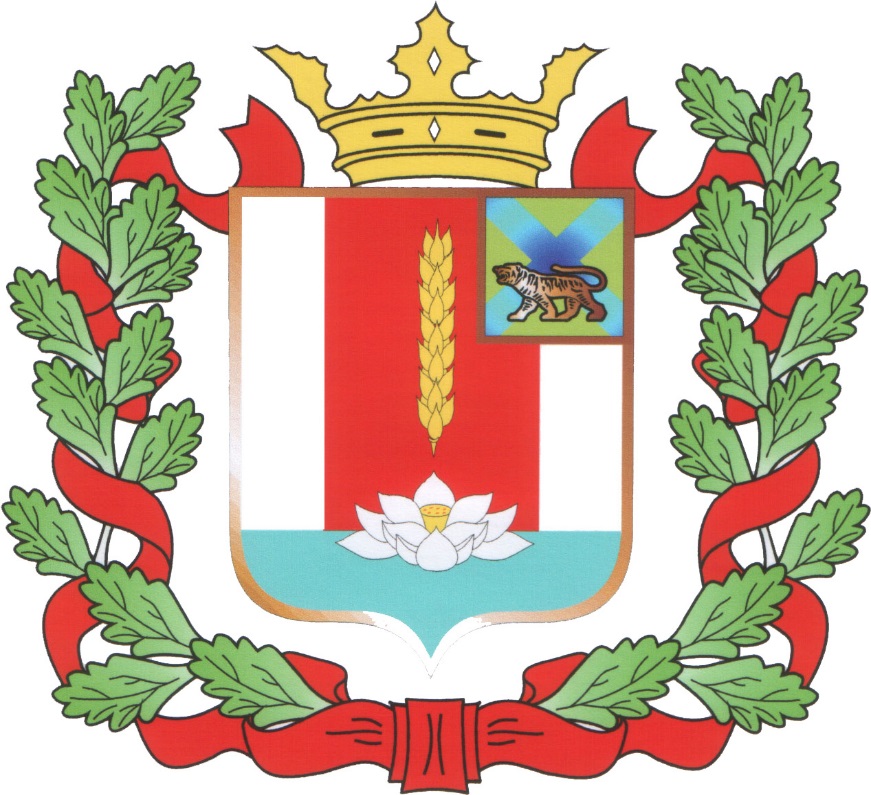 ИНВЕСТИЦИОННЫЙ ПАСПОРТ ЧЕРНИГОВСКОГО РАЙОНА2019годСОДЕРЖАНИЕПРИВЕТСТВЕННОЕ СЛОВО ГЛАВЫ ЧЕРНИГОВСКОГО РАЙОНА Дорогие друзья!В настоящее время растет конкуренция между регионами за привлечение внешних инвестиций.Черниговский муниципальный район Приморского края – территория с достаточным экологическим и ресурсным потенциалом, обладающая возможностями для дальнейшего экономического и социального развития.Руководство района, придавая огромное значение экономической стабильности, процветанию населения, обеспечению комфортных условий его проживания, ставит перед собой задачу по проведению активной деятельности, направленной на привлечение инвесторов, способных реализовать перспективные с точки зрения социально-экономического развития проекты.Приоритетными направлениями развития экономики района являются сельское хозяйство, перерабатывающая промышленность, строительство, развитие сферы услуг.«Инвестиционный паспорт» Черниговского муниципального района Приморского края представляет собой информационный материал, направленный на создание продуктивной основы диалога местной власти и инвестора. Он позволяет раскрыть уникальный инвестиционный потенциал и привлекательность инвестиционных ресурсов района, предсказуемость всех уровней власти и открытые, взаимовыгодные «правила игры».Черниговский муниципальный район Приморского края открыт для новых серьезных проектов в различных сферах бизнеса. Мы готовы достойно встретить как отечественных, так и зарубежных предпринимателей и предлагаем взаимовыгодные условия сотрудничества и всестороннюю поддержку в реализации привлекательных бизнес-идей, от организационных основ, до налоговых льгот. Мы готовы сделать все, чтобы потенциальным инвесторам было выгодно и комфортно работать и развивать свой бизнес на территории нашего района.Добро пожаловать! Будем рады принимать Вас и в качестве добрых гостей и в качестве деловых партнеров. Надеемся, что наше сотрудничество будет взаимовыгодным, плодотворным и многогранным.ГЛАВА 1. ОБЩИЕ СВЕДЕНИЯ О ЧЕРНИГОВСКОМ МУНИЦИПАЛЬНОМ РАЙОНЕ1.1 Географическое положение:	Черниговский район занимает юго - восточную часть Приханкайской равнины и южный фланг низкогорных отрогов Синего хребта. Район располагается в центральной части Приморского края. 	В районе местность горно - лесистая, изрезана узкими и глубокими долинами рек и ручьев, в верховьях нередко переходящих в ущелья. Отроги хребтов разделены широкими и глубокими долинами - падями. 	На севере и северо - востоке он граничит со Спасским, на востоке - с Анучинским, на юге - с Михайловским, на западе и северо-западе - с Хорольским районами. Районный центр - село Черниговка.	Экономический профиль нашего района сельскохозяйственный. Он является одним из крупнейших в Приморье производителем зерновых, сои, риса, овощей, меда.	Общая площадь района составляет 1840,42 кв. км. Протяженность границ составляет 193 км.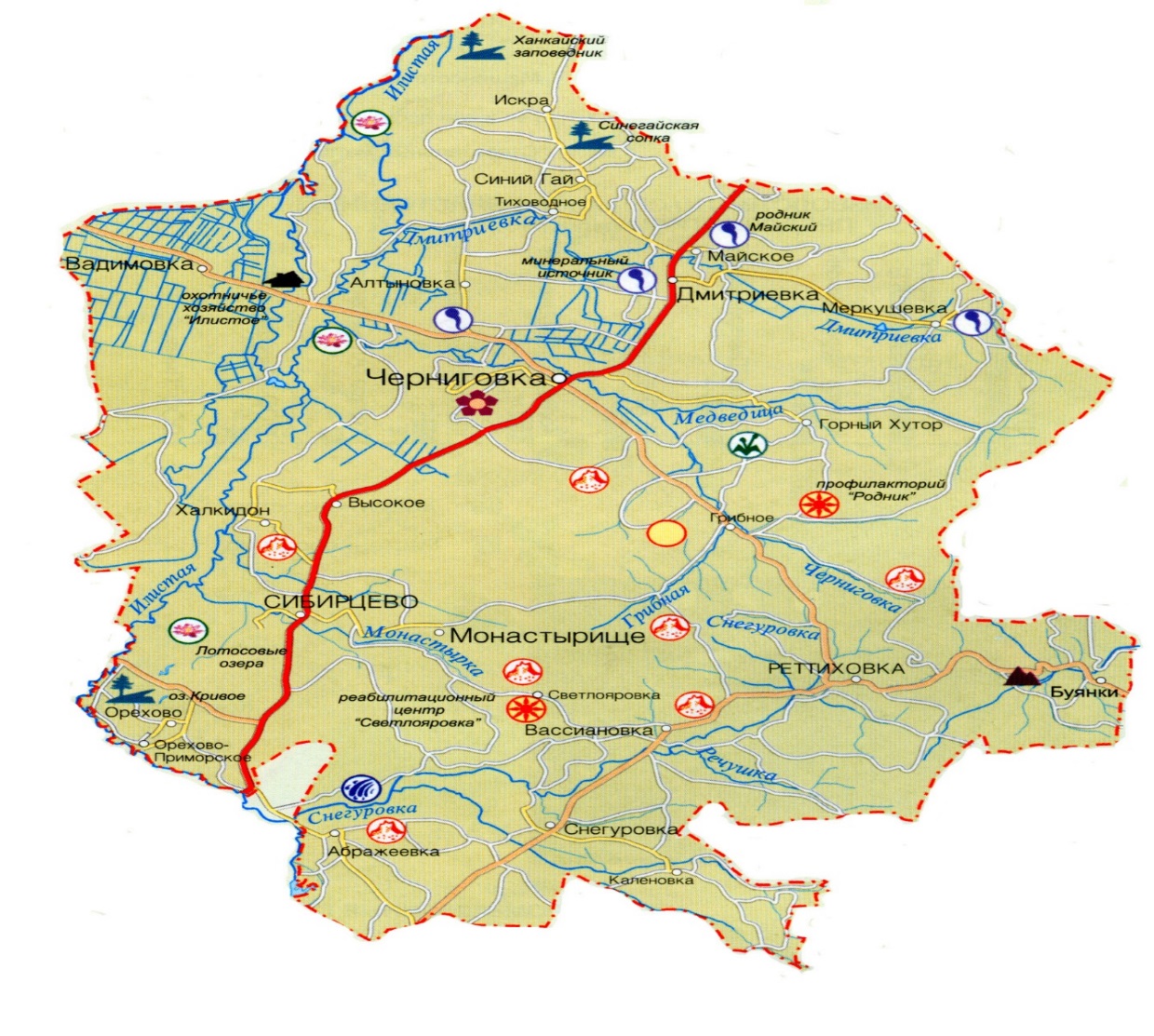 1.2 Климатические условия:	Летом в Черниговском районе господствуют ветры восточных и юго - восточных направлений - летние муссоны. С их действием связан приток на территорию района морского влажного воздуха, холодного в первой половине лета и хорошо прогретого во второй. С летними муссонами и связано обилие июльско - августовских дождей. Для этого периода характерны тропические циклоны (тайфуны).	Средняя температура зимой отрицательная (наиболее низкая - 46С); самый теплый месяц в Черниговском районе - август (+ 20.5С). Данные температурные условия лета позволяют сравнить Черниговский район с районами юго - западной Украины и Северного Кавказа.	По количеству осадков Черниговский район является менее увлажненным по сравнению с другими районами края. Летом и осенью осадков выпадает 70% годового количества, зимой 10%.	1.3 Природно - ресурсный потенциал:	Черниговский район имеет выход к оз. Ханка, преобладающая глубина которого 2-5 м. Колебания уровня воды в течение года незначительные: до 1,.2 м, максимальный уровень в августе-сентябре, минимальный - в марте. Замерзает озеро в конце ноября, вскрывается в конце апреля, толщина льда достигает 1 м, поверхность льда пористая. Движение пешеходов по льду озера Ханка возможно с декабря по март.	Река Илистая является самой крупной рекой Черниговского района. Ширина ее основного русла 20 - 80 м, глубина 0,5 - 2 м (в устье до 5 м), скорость течения 0,2 - 1,2 м/сек. 	Остальные реки небольшие - ширина до 20 м, глубина 0,5 - 2 м. Это реки: Черниговка, Медведица, Дмитриевка, Скотская, Монастырка, Вассиановка и Снегуровка, Андреевка. Все реки впадают в реку Илистую, а последняя в озеро Ханка. Отличаются они большой протяженностью и спокойным течением.	В северо-западной части района располагаются озера. Размеры их невелики, но иногда достигают 3-8 километров.	1.4 Транспортное сообщение:	Район располагается на расстоянии 198 километре по железной дороге (Трансиб) и 180 километре по федеральной шоссейной дороге М-370 от краевого центра - города Владивосток. 	По территории района проходит электрифицированный участок Транссибирской железнодорожной  магистрали с узловой станцией Сибирцево. От нее отходят железнодорожные ветки: Сибирцево - Турий Рог, Сибирцево - Новочугуевка. С севера на юг его пересекает автотрасса федерального значения Хабаровск - Владивосток. С востока на запад грунтовые дороги краевого значения, связывающие Черниговский район с соседними районами: Черниговка - Хороль, Сибирцево - Ярославка, Черниговка - Реттиховка — Чугуевка.	Положение Черниговского района в узле важнейших транспортных магистралей является исключительным для развития торгово-экономических и туристических связей, как с соседними районами края, так и страны.	1.5 Полезные ископаемые:	На территории района добывают строительные глины для производства кирпича и керамзита. Щебень строительный для нужд строительной, автодорожной и железнодорожной отраслей.	1.6 Административное деление и население:	В соответствии с законом Приморского края «О Черниговском муниципальном районе» от 6 августа 2004 года № 132 - КЗ район поделен на пять муниципальных образований (поселений): Дмитриевское, Сибирцевское, Снегуровское, Реттиховское, Черниговское. 	Численность населения на 1 января 2019 года составляет 32 476 человек. Наибольшая плотность населения в селе Черниговка и поселке Сибирцево. Население района многонационально, но большинство составляют русские и украинцы, незначителен процент корейцев, белорусов, татар и др. национальностей. Среднегодовая численность населения Черниговского района за 2017 год составила 32 684 человек по состоянию на 01.01.2019 года, из них занято в экономике 10000 человек. Плотность населения в районе составила -5,6 человека на 1 га. Численность населения и уровень безработицы в Черниговском муниципальном районе (человек)1.7 Исторические сведения: 	Черниговский район образован Постановлением Президиума ВЦИК от 4 января 1926 года - с центром в селе Черниговка. 	Первые села которые были основаны первопоселенцами: с. Черниговка - 1886 год, с. Монастырище, с. Дмитриевка - 1887 год, с. Халкидон - 1888 год.	День Черниговского района, в соответствии с Уставом района, отмечается ежегодно в первое воскресенье октября.	1.8 Архитектурные памятники:	На территории Черниговского района расположены памятники истории и объекты культурного наследия регионального значения:	1. Храм Рождества Пресвятой Богородицы с. Черниговка, построен в 1898 году и в настоящее время является Православным храмом Русской Православной Церкви Московского Патриархата.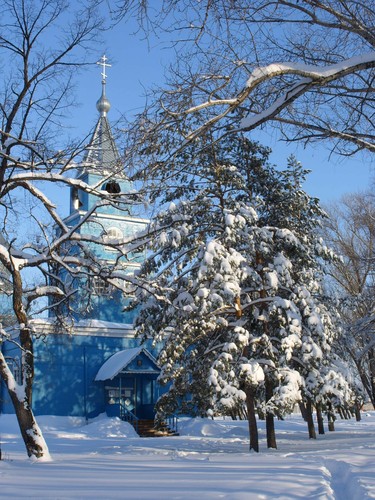 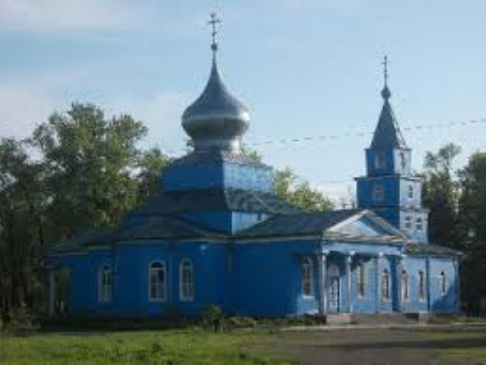 Историко-краеведческий музей Черниговского района. Первоначально здание музея было построено для двухклассной школы Министерства Просвещения с. Черниговка в 1913 году. До 80-х годов прошлого века оставалась учебным заведением, школой № 2 села, а в 1990 году здание было передано под краеведческий музей.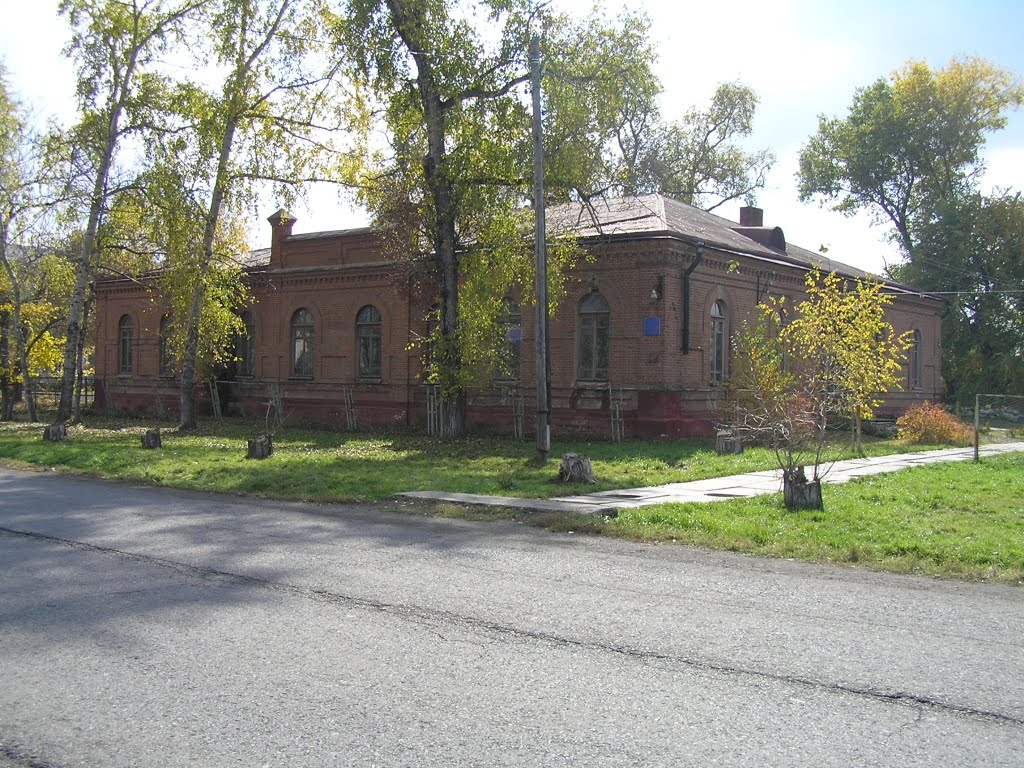 3. Здание дома детского творчества Черниговского района. Первоначально оно было построено для двухклассной школы Министерства Просвещения с. Черниговка в 1907 году, на средства сельского общества села. 	До 1973 года прошлого века являлось образовательным учреждением - школой № 1 с. Черниговка.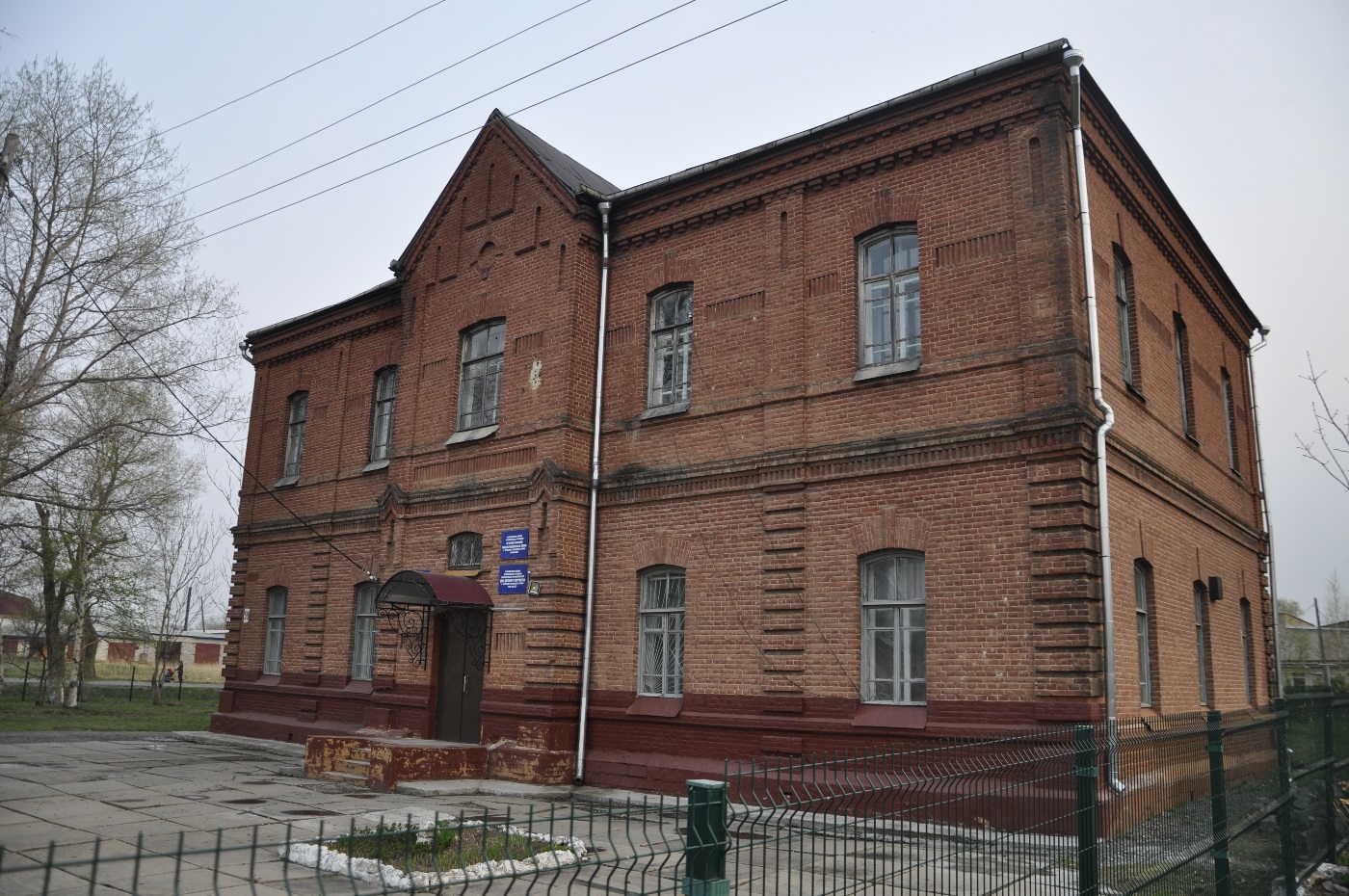 1.8.  Стратегия социально-экономического развития Черниговского района.Главная цель стратегии развития Черниговского муниципального района - формирование устойчивой экономической базы и стабильное повышение благосостояния всех слоев населения. Развитие района осуществляется в соответствии с задачами, определёнными Программой «Социально-экономическое развитие  Черниговского муниципального района» на 2016-2018 годы,выступление Президента России на расширенном заседании Государственного совета «О стратегии развития России до 2020 года» 8 февраля 2008 года, Закон Приморского края от 20 октября 2008 года №324-КЗ «О стратегии социально-экономического развития Приморского края до 2025 года».Важнейшим стратегическим приоритетом для района является повышение инвестиционной активности, т.е. интенсивности привлечения инвестиций для развития аграрного сектора, промышленного комплекса, создание новых рабочих мест и как следствие рост благосостояния основной массы населения района. Инвестиционный паспорт Черниговского муниципального района подготовлен и направлен на: Распространение информации о районе, создание более благоприятного имиджа и репутации. Расширение круга потенциальных инвесторов за счет появления интереса к району со стороны крупных корпораций, финансовых структур, государств и международных организаций. Привлечение инвестиций в приоритетные отрасли экономики (добыча полезных ископаемых, обрабатывающие производства, строительство, сельское хозяйство) и развитие новых.Глава 2. Администрация Черниговского района. 2.1. Структура.1) Представительный орган муниципального района - Дума Черниговского района;2) Глава муниципального района - Глава Черниговского муниципального района;3) Исполнительно-распорядительный орган муниципального района — администрация муниципального района.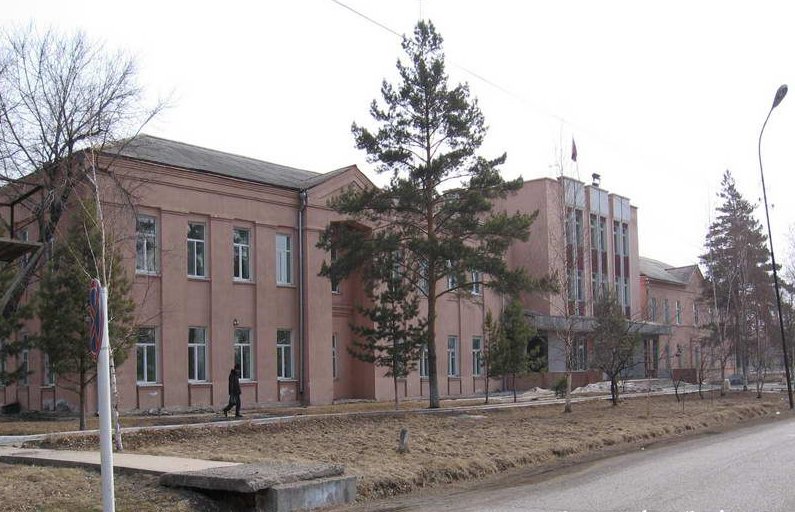 ПРИЛОЖЕНИЕк решению Думы Черниговского районаОт 22.12.2017 года № 87-НПАСТРУКТУРА администрации Черниговского района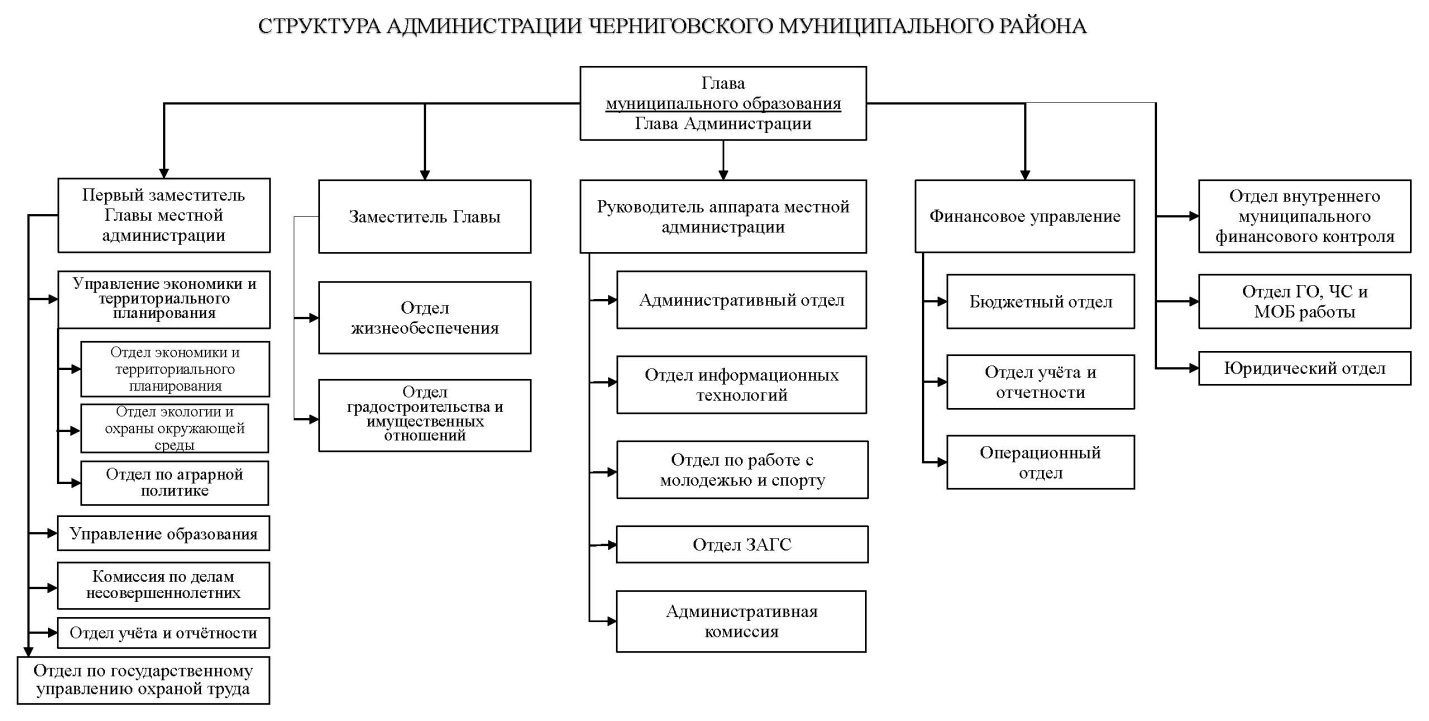 Контактные телефоны сотрудников администрации Черниговского района2.2. Круг вопросов, курируемые заместителями главы администрации Черниговского района. Первый заместитель главы администрации Черниговского района Климчук С.С.Обеспечивает исполнение администрацией Черниговского района  полномочий  по   составлению и исполнению прогнозов, планов, комплексных программ социально - экономического развития Черниговского района, организацию работы по созданию условий для обеспечения жителей,  в пределах полномочий, установленных законодательством Российской Федерации; Обеспечивает реализацию администрацией Черниговского района  полномочий по организации предоставления общедоступного и бесплатного начального общего, основного общего, среднего (полного) общего образования, созданию условий для оказания медицинской помощи населению,   обеспечению условий для развития туризма,   обеспечению граждан жилыми помещениями по договорам социального и коммерческого найма, в пределах полномочий, установленных законодательством Российской Федерации;Организует участие в профилактике терроризма и экстремизма, а также в минимизации и (или) ликвидации последствий проявлений терроризма и экстремизма в границах поселения;Обеспечивает реализацию государственной национальной политики на территории Черниговского района.	Координирует и контролирует деятельность управлений и отделов непосредственного подчинения:	1) управление экономики и территориального планирования;	2) управление образования;	3) комиссия по делам несовершеннолетнихПервый   заместитель Главы местной администрации Черниговского района возглавляет:	1) рабочую группу по снижению неформальной занятости, легализации (серой) заработной платы и повышению собираемости страховых взносов во внебюджетные фонды;	2) конкурсную комиссию по проведению конкурса «Лучший предпринимательский проект среди учащейся молодежи»;	3) районную трехстороннюю комиссию по регулированию социально-трудовых отношений Черниговского муниципального района;	4) комиссию при администрации Черниговского района по вопросам предоставления поддержки субъектам малого и среднего предпринимательства;	5) единую комиссию по осуществлению закупок для администрации Черниговского района;	6) комиссию по содействию реализации подпрограммы «Об оказании содействия добровольному переселению в Приморский край соотечественников, проживающих за рубежом» на 2013 - 2017 годы государственной программы Приморского края «Содействие занятости населения Приморского края на 2013 - 2017 годы»;	7) Рабочую группу по подготовке к переходу на исчисление налога на имущество физических лиц исходя из кадастровой стоимости объектов налогообложения на территории Черниговского муниципального района;	8) комиссию по делам несовершеннолетним;	9) эвакоприемную комиссию;	10)комиссию по ЧС и ОПБ;	11) комиссия по реализации административной реформы в Черниговском районе;	12) межведомственная комиссия по организации летнего отдыха детей.Заместитель главы администрации Черниговского района Удод В.И.Обеспечивает реализацию администрацией Черниговского района полномочий по владению, пользованию и распоряжению имуществом, находящимся в муниципальной собственности, осуществлению градостроительной деятельности, строительству автомобильных дорог общего пользования в границах сельских поселений Черниговского района, организации строительства жилья, в пределах полномочий, установленных законодательством Российской Федерации;	2. Обеспечивает реализацию администрацией Черниговского района  полномочий по организации в границах сельских поселений Черниговского района электро-, тепло-, газо - и водоснабжения населения, водоотведения, снабжения населения топливом, содержания муниципального жилищного фонда, в пределах полномочий, установленных законодательством Российской Федерации;3. Обеспечивает исполнение администрацией Черниговского района  полномочий  по   созданию условий для предоставления транспортных услуг населению и организация транспортного обслуживания населения в границах поселения;	4. Организует участие в предупреждении и ликвидации последствий чрезвычайных ситуаций в границах поселения;	5. Координирует и контролирует деятельность управлений и отделов непосредственного подчинения:	1) отдел  жизнеобеспечения;	2) отдел градостроительства и имущественных отношенийГлава 3. Параметры социально-экономического развития Черниговского района. 3.1. Уровень жизни населения.Среднемесячная заработная плата по крупным и средним организациям района за 2018 год составила 38 232,6 руб.Администрацией Черниговского района ведется активная работа с руководителями малых предприятий и индивидуальными предпринимателями по легализации «серой» заработной платы, повышению её уровня и доведения до прожиточного минимума и среднеотраслевого уровня.3.2. Экономика.В статистическом регистре  на 01 января 2019 года состоит 257 предприятий и организаций  всех видов экономической деятельности. Из их числа предприятия государственной собственности составляют - 9%, муниципальной - 26%, частной собственности - 55%, прочие - 10%. Кроме того, в районе осуществляют деятельность 587 предпринимателей без образования юридического лица. Большая часть из них 50% занимаются торговлей, 8% - работают в сельском хозяйстве, 7% - транспортировка и хранение, 3% - в обрабатывающем производстве, 6% - в строительстве, 26% - в прочих.3.3 Промышленность.За отчетный период отгружено товаров собственного производства и оказано услуг по основным видам деятельности по полному кругу крупных и средних предприятий на сумму 2174,7,0 млн. руб., или 95,8 в сопоставимых ценах. Объем отгруженных товаров собственного производства, выполненных работ и услуг (млн.руб.)Структура отгруженных товаров сложилась следующим образом: добыча полезных ископаемых 53%, обрабатывающие производства 38%, производство и распределение электроэнергии, газа, воды 9%. Объем добычи общераспространенных полезных ископаемых в сравнении с соответствующим периодом прошлого года снизился. Объем товарной продукции составил 1154,3 млн. руб., что ниже уровня прошлого года на 274,2 млн. руб. В этой отрасли работает ОАО Сибирцевский щебеночный завод- филиал «Первой нерудной компании» г. Москва. Основным направлением деятельности Сибирцевского щебеночного завода является выпуск щебня фракции 25-60 мм, который применяется в строительстве и ремонте железнодорожного пути. На технологических линиях завода также изготавливается щебень строительных фракций, который широко применяется для изготовления железобетонных конструкций и др. строительных работ. Качество выпускаемой продукции находится под постоянным контролем лаборатории. Щебень, получаемый из пород Сибирцевского месторождения, удовлетворяет требованиям ГОСТ и имеет высоко прочностные характеристики.ООО «ТМХ-Сервис» депо «Сибирцево» за 2018 год объем  выполненных работ произведен на сумму 834,3  млн. руб. Объем выполненных работ немного снизился на 5,6 млн.руб. или  на 4 % в сопоставимых ценах (2017 год -839,9 млн.руб.).Данное снижение  связано с тем, что часть предприятий была присоединена к г. Уссурийску и проведено значительное сокращение численности их кадров.  Это предприятие  ООО «ТМХ-Сервис» депо «Сибирцево» (Предоставление услуг по ремонту, техническому обслуживанию и переделке железнодорожных локомотивов, подвижного состава) и Ремонтное локомотивное депо Сибирцево Дальневосточной дирекции по ремонту тягового подвижного состава «РЖД» (Ремонт приборов безопасности).Указанные реформаторские решения, проведенные железнодорожной отраслью фактически в одностороннем порядке, без какого-либо согласования с местными органами управления, негативно повлияли на социально-экономическую структуру Черниговского района.ОАО «Литмаш»  основной  вид деятельности  обработка отходов и лома черных металлов,   дополнительно добавился новый вид деятельности: сдача в аренду помещений,  услуги, оказанные за 2018 в сравнении с соответствующим периодом прошлого года (2017 год –56,5 млн. руб.), значительно уменьшились и составили 8,5 млн. руб. (данные за 9 мес. 2018 г.). Данное снижение связано с уменьшением поставок железнодорожных вагонов для последующей утилизации  и обработки отходов и лома черных металлов, завод практически простаивает.ОАО «Черниговский механический завод» система налогообложения – упрощенная.  Годовая  выручка от произведенной продукции составила 8,8 млн.руб., что  намного выше уровня прошлого года (2017г – 2,8 млн. руб.). Данное увеличение связано с заключением контракта в апреле 2018 года на изготовление колодцев для НПС ООО «Транснефть».Произошло  увеличение производства в организациях, по обеспечению электрической энергией, газом и паром: кондиционирование воздуха, водоснабжение, водоотведение, организация сбора и утилизации отходов на 27,8 % и составил 186,1 млн. руб. (2017 год -145,6 млн.руб.) Данное увеличение связано с приходом на территорию Черниговского района крупного топливоснабжающего предприятия КГУП «Примтеплоэнерго» Черниговский тепловой район. 3.4 Агропромышленный комплекс. Валовое производство сельскохозяйственной продукции в хозяйствах всех форм собственности за 2018 год составило 1768 млн. руб., или 93,5 % к уровню прошлого года.В Черниговском районе в 2018 году работало 8 организаций различных форм собственности и 21 крестьянских фермерских хозяйства. В 2018 году в хозяйствах района всех форм собственности посевная площадь составила 26354,6 га, в том числе: пшеница — 1301 га, ячмень — 638,6 га, овес — 2615,6 га; рис — 1214 га, кукуруза на зерно — 1203 га, соя — 18341,1 га. Использование пашни в 2018 году составило 68 % (пашня 38737 га). Весной этого года сложились благоприятные условия для выполнения посевных работ. Погодные условия позволили хозяйствам выполнить плановые показатели по посеву ранних зерновых культур, кукурузы на зерно и сои в лучшие агротехнические сроки.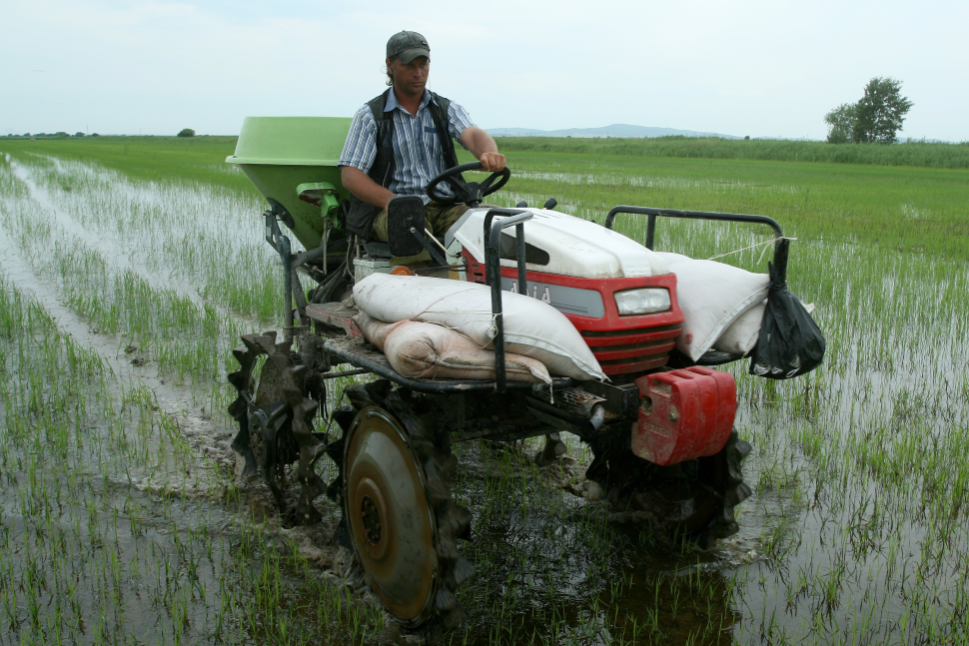 Посевные площади за 2010-2017 годы, га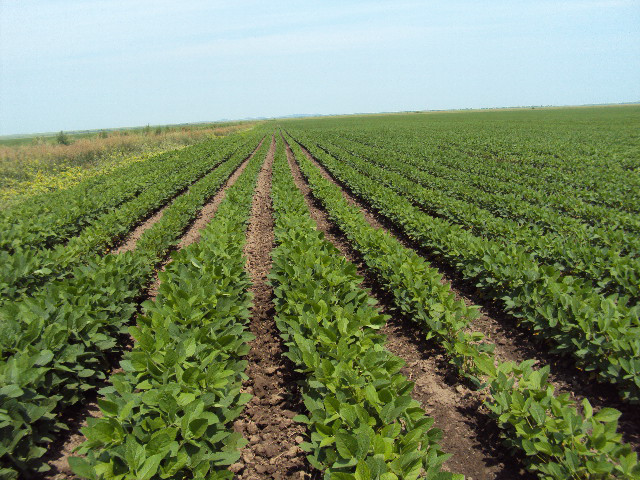 В результате уборки в сельскохозяйственных предприятиях различных форм собственности достигнуты следующие показатели:озимая рожь с площади 41 га валовой сбор составил 82 тонны, средняя урожайность 20 ц/га; озимая пшеница с площади 15 га валовой сбор 15 тонн, средняя урожайность 10 ц/га; пшеница яровая с площади 1116 га валовой сбор 1957,6 тонн, средняя урожайность 17,5 ц/га, наивысшая в ООО «Черниговский Агрохолдинг» - 29 ц/га, КФХ Толочка Василий Васильевич Дмитриевское отделение — 26 ц/га; ячмень с площади 638,6 га валовой сбор 1041,9 тонн, средняя урожайность 16,3 ц/га, наивысшая в ИП ГКФХ Дорохин Николай Петрович — 24 /га, ИП ГКФХ Точенюк Татьяна Александровна — 24 ц/га;овес с площади 2057,6 га валовой сбор 3929,3 тонны, средняя урожайность 19,1 ц/га, наивысшая в ООО «Смена» - 37 ц/га, ООО «Черниговский Агрохолдинг» - 29 ц/га;рис с площади 1214 га валовой сбор 2927,3 тонн, средняя урожайность — 24,1 ц/га, наивысшая в ООО «Братья» - 22 ц/га;соя - убрано 16070,1 га, валовой сбор составил 20926,4 тонны, средняя урожайность 13 ц/га, наивысшая в ООО «Черниговский продукт» - 19,3 ц/га, ООО «Смена» - 17 ц/га, ИП ГКФХ Воронкин Константин Николаевич — 15,3 ц/га.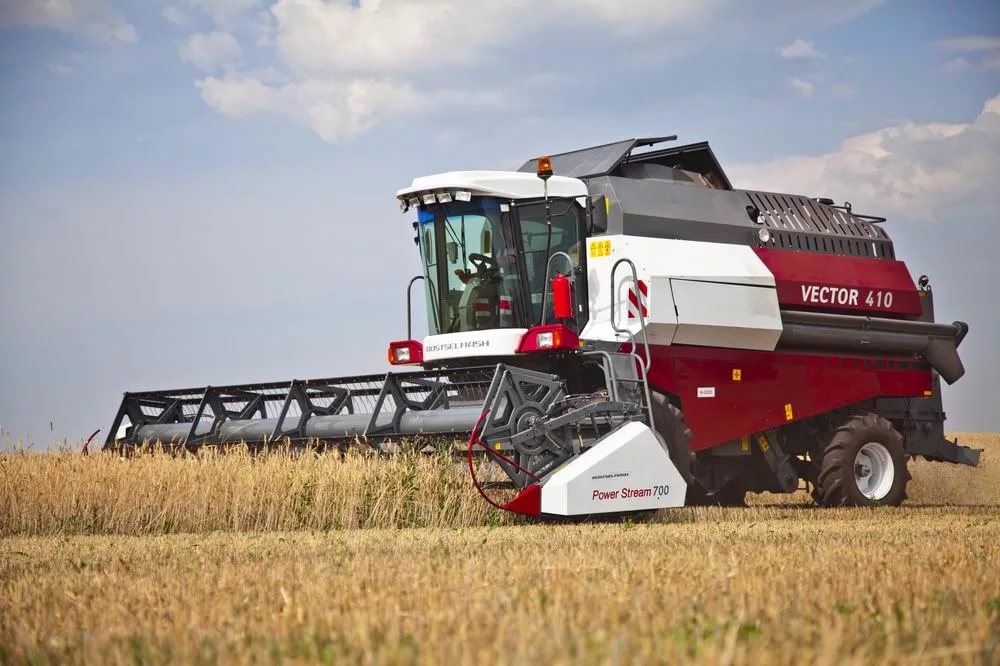 Производство продукции растениеводства 2010-2017 годы, тонн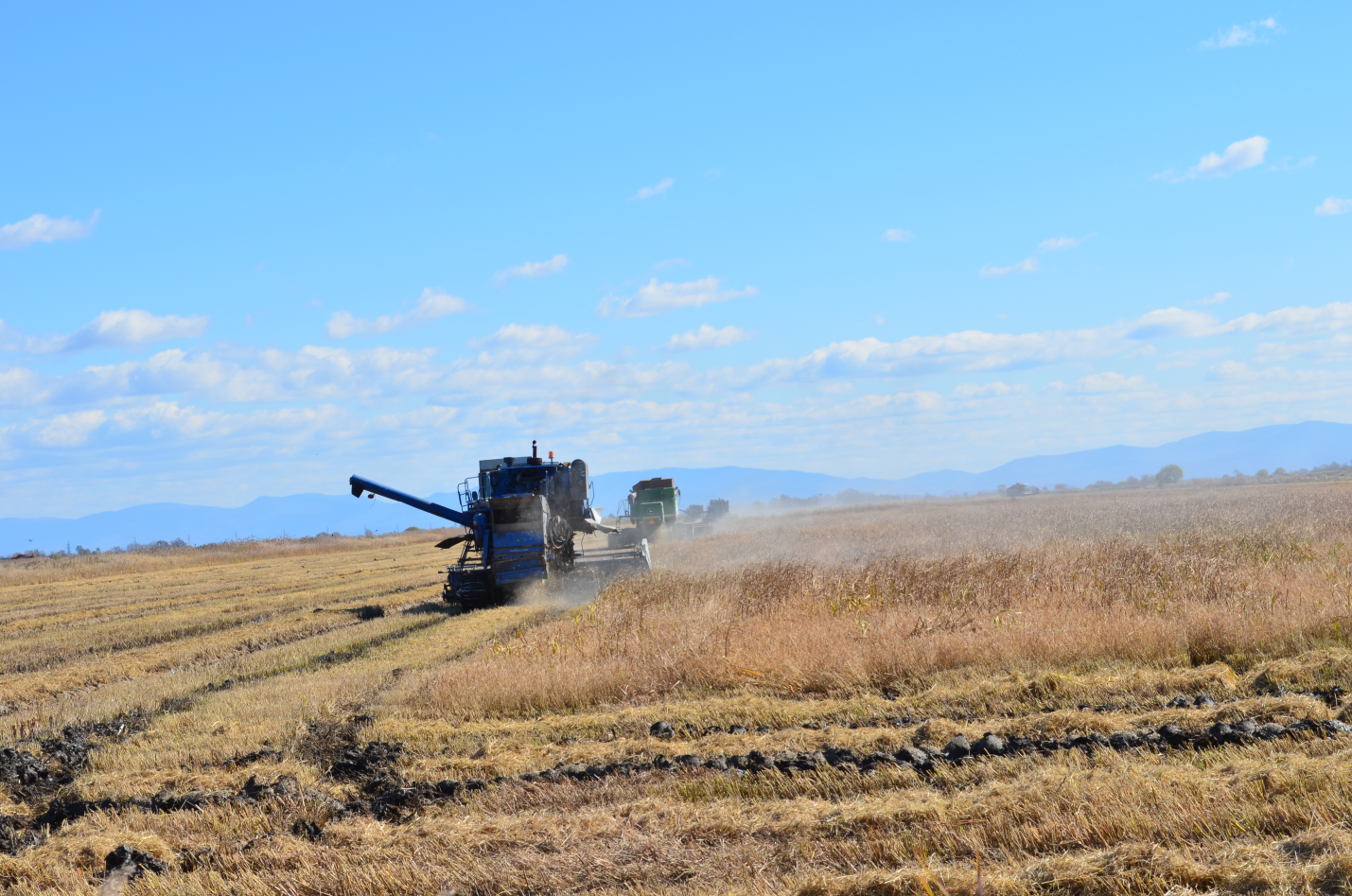 В период 20 августа-5сентября 2018 г. на погоду в Приморском крае оказывали влияние: 21-22 августа - тайфун «RUMBIA», 24-26 августа - тайфун «SOULIC», 4-5 сентября - активный циклон и тайфун «JEBI». На территории Черниговского района по данным метеостанции Халкидон общее количество осадков составило 235,8 мм. В результате были подтоплены и переувлажнена почва, что привело к гибели сельскохозяйственных кульитур: пшеницы яровой — 185 га, овса — 534 га, сои — 2271 га, картофеля — 10 га, бахчи продовольственной — 10 га, снизилась урожайность сельскохозяйственных культур, ухудшилось качество продукции. Общая площадь гибели сельскохозяйственных культур в 19 хозяйствах составила 3010 га, сумма ущерба — 43,533 млн. руб.В связи с сильным переувлажнением почвы посеяно озимой ржи только 20 га, подготовлено почвы под посевы в 2019 году всего 7065 га (40,5 % от уровня осени 2017 года — 17426 га). Хозяйствами всех категорий получено различных видов субсидий из федерального и краевого бюджетов за 2018 год 59,5 млн. рублей. В том числе по несвязанной поддержке по растениеводству из федерального и краевого бюджетов получено 12,6 млн. руб., возмещение затрат на приобретение техники — 30,6 млн. руб., на компенсацию ущерба ЧС — 12,7 млн. руб.В 2018 году приобретено: 8 зерноуборочных комбайнов (из них 6 зерноуборочных комбайнов «Вектор»), 2 трактора, 5 опрыскивателей (из них 3 самоходных), 5 сеялок, 5 культиваторов, 3 плуга, 1 бороны дисковые, 1 погрузчик вилковый. Общая стоимость приобретенной сельскохозяйственной техники 88,6 млн. рублей. Продолжается снижение производства продукции животноводства района, за 2018 год произведено: скот и птица на убой (в живом весе) — 418 тонн, снижение на 12,7 %, молоко — 2330 тонн, снижение на 16,2 %, яйцо — 3102 тыс штук, снижение на 21,6 %. Поголовье составляет на 1 января 2019 года: КРС — 1001 голов (на 20 голов меньше чем на 01.01.2018 года), в том числе коров — 614 голов (на 163 головы меньше чем на 01.01.2018 года), поголовье свиней — 784 головы (на 304 голов меньше чем на 01.01.2018 года), поголовье овец и коз — 1612 голов.Муниципальная программа Черниговского района «Социальное развитие села в Черниговском районе на 2017-2021 годы» Департаментом сельского хозяйства и продовольствия Приморского края признаны участниками 2018 года 3 семьи от Черниговского района. Эти семьи профинансированы из местного бюджета: 1 семья — граждане в размере 168234 рубля 84 копейки, 2 семьи — молодые специалисты и молодые семьи в размере 247305 рублей 02 копейки. Приоритет был отдан гражданам работающим в агропромышленном комплексе и социальной сфере (здравоохранение, образование, культура, физкультура и спорт) на строительство жилья.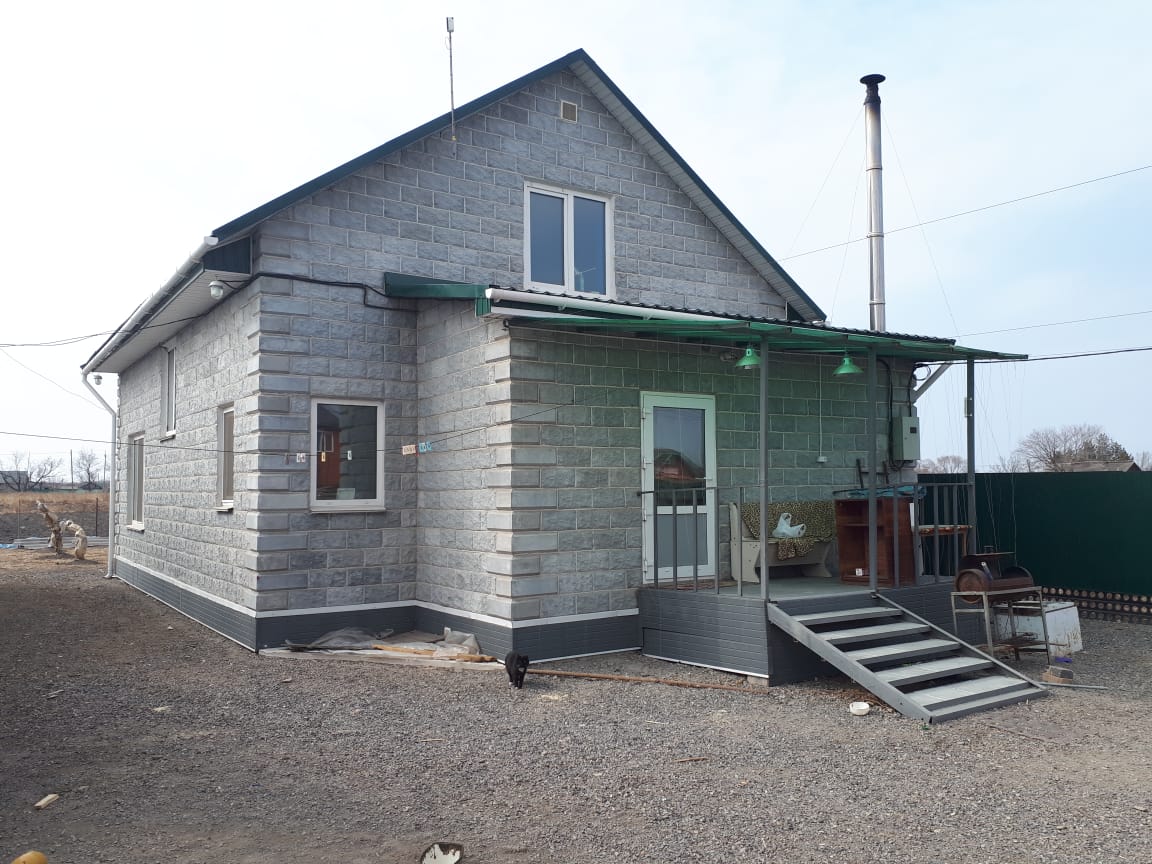 На условиях софинансирования с Государственной программой Приморского края «Развитие сельского хозяйства и регулирования рынков сельскохозяйственной продукции, сырья и продовольствия. Повышение уровня жизни сельского населения Приморского края» на 2013-2020 годы» три семьи в 2018 году на приобретение (строительство) жилья общей площадью 297,8 кв. м., общей стоимостью 13980 тыс. руб., из них социальная выплата составила 6233,09783 тыс. руб. (в том числе краевой бюджет — 5817,55797 тыс. руб., местный — 415,53986 тыс. руб.), собственные средства граждан — 7746,90217 тыс. руб. СПРАВОЧНО: За весь период с 2006 года реализации мероприятий по улучшению жилищных условий граждан на условиях софинансирования с федеральным и краевым бюджетами, стали участниками программы 104 семьи. Приобретено (построено) жилья 7152,2 кв. м., общая стоимость жилья составляет 206,6 млн. руб., из них социальная выплата (субсидия) 106,5 млн. руб. (в том числе федеральный бюджет — 44,0 млн. руб., краевой — 55,1 млн. руб, местный — 7,4 млн. руб.), собственные средства граждан — 100,1 млн. руб. Из 104 участников: Работники АПК — 13 чел., Здравоохранения — 33 чел., Образования — 31 чел., Культуры — 5 чел., Физкультуры и спорта — 3 чел., Социального обслуживания — 2 чел., Прочие — 17 чел.3.5 Малый бизнес.На территории района осуществляют деятельность 678 субъектов малого предпринимательства, в том числе: - 98 малых предприятий Из них: в сфере торговли – 50, общественного питания (кафе и бары) – 3, сельское хозяйство – 6, обрабатывающие производства- 7,строительство – 5,предоставления прочих видов услуг – 2, обеспечение электрической энергией, газом и паром – 3,деятельность в области информации и связи – 3,деятельность в области здравоохранения и социальных услуг –4,деятельность финансовая и страховая- 2деятельность по операциям с недвижимым имуществом- 9транспортировка и хранение -3образование- 1. - 587 индивидуальных предпринимателей; Удельный вес занятых в малом бизнесе в общей численности занятых в экономике района составляет 23,5%. 3.6 Оборот розничной торговли и общественного питания.3.7 Объем платных услуг населению в ценах соответствующих лет.3.8 Социальная Сфера.Образование:В Черниговском районе функционирует 16  муниципальных, одно  ведомственное, одно  частное ДОУ, МБОУ «Прогимназия №1», имеющая три дошкольные группы и две дошкольные группы в общеобразовательных школах (МБОУООШ № 12 с. Синий Гай и МБОУООШ № 16 с. Алтыновка), в которых воспитывается 1830  детей.  Из них 1630 в муниципальных дошкольных учреждениях.Спорт и работа с молодежью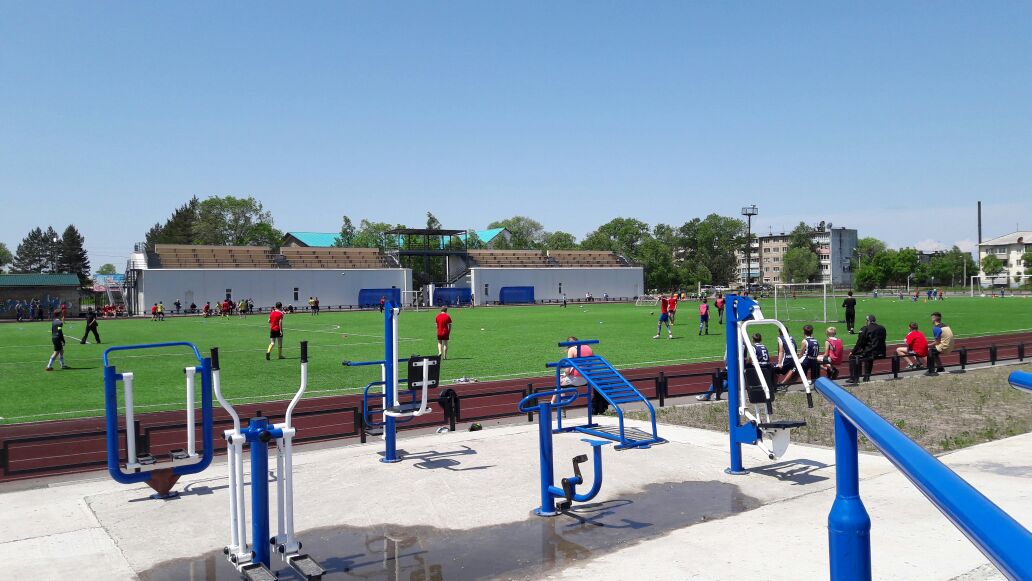 Физическая культура и спорт являются составной частью социально-экономического развития Черниговского района.Основной задачей в проводимой Администрацией Черниговского района политике по развитию физической культуры и спорта является обеспечение прав и возможностей жителей района, вне зависимости от их возраста, материального или социального положения, на удовлетворение своих потребностей в занятиях физической культурой и спортом; воспитание физически и нравственно здорового молодого поколения района; создание условий для подготовки спортсменов, представляющих Черниговский район на соревнованиях различного уровня.Для достижения поставленных целей  в районе сформирована система  выполнение основных задач по направлениям:1. создание условий для привлечения различных слоев населения к организованным занятиям физической культурой и спортом;2. создание сбалансированной программы целевой подготовки и переподготовки кадров в рамках текущей и перспективной потребности развития массовой физической культуры и спорта в районе;3. создание условий для подготовки спортивного резерва в сборные команды Черниговского района и команды мастеров по опорным видам спорта;4. обеспечение участия спортсменов в различных уровнях соревнований для повышения спортивного мастерства;обеспечение проведения спортивных мероприятий для различных категорий граждан.       В части развития материально-технической базы массовой физической культуры и спорта предусматривается строительство новых и реконструкция имеющихся спортивных сооружений для массового спорта и активного отдыха.реконструкция стадионов в с.Черниговка и п. Сибирцево;строительство ФОКа (спортивно — оздоровительного  комплекса) в с.Черниговка;реконструкция тира МБУ ДОД ДЮСШ в с.Черниговка;приобретение  спортивного инвентаря для зимних и летних видов спорта;приобретение спортивной формы для сборных команд Черниговского района;выделение финансовых средств на содержание хоккейных коробок Черниговского района в зимнее время.Предусматривается реализация мероприятий, направленных на создание в Черниговском районе устойчиво функционирующей системы физической культуры и спорта от массовой физической культуры до подготовки высококвалифицированных спортсменов.Спортивные сооружения, прошедшие реконструкцию с применением современных материалов,  позволяют круглогодичное использование их для занятий различными видами спорта на открытом воздухе ( футбол, баскетбол, волейбол и другие спортивные игры, а также для занятий гимнастикой, легкой атлетикой, гиревым спортом, атлетической гимнастикой).  В части приобретения спортивного инвентаря для массовых летних и зимних видов спорта  перечень спортивного инвентаря формируется ежегодно на основании анализа о потребности Черниговского района в спортивном инвентаре и оборудовании.Организация повышения квалификации и профессиональной переподготовки физкультурно-спортивных кадров предусматривает целевой заказ на организацию повышения квалификации и профессиональной переподготовки физкультурно-спортивных кадров для  муниципальных учреждений спортивной направленности.Подготовка судейского состава осуществляется посредством проведения семинаров совместно со специалистами краевых федераций по видам спорта.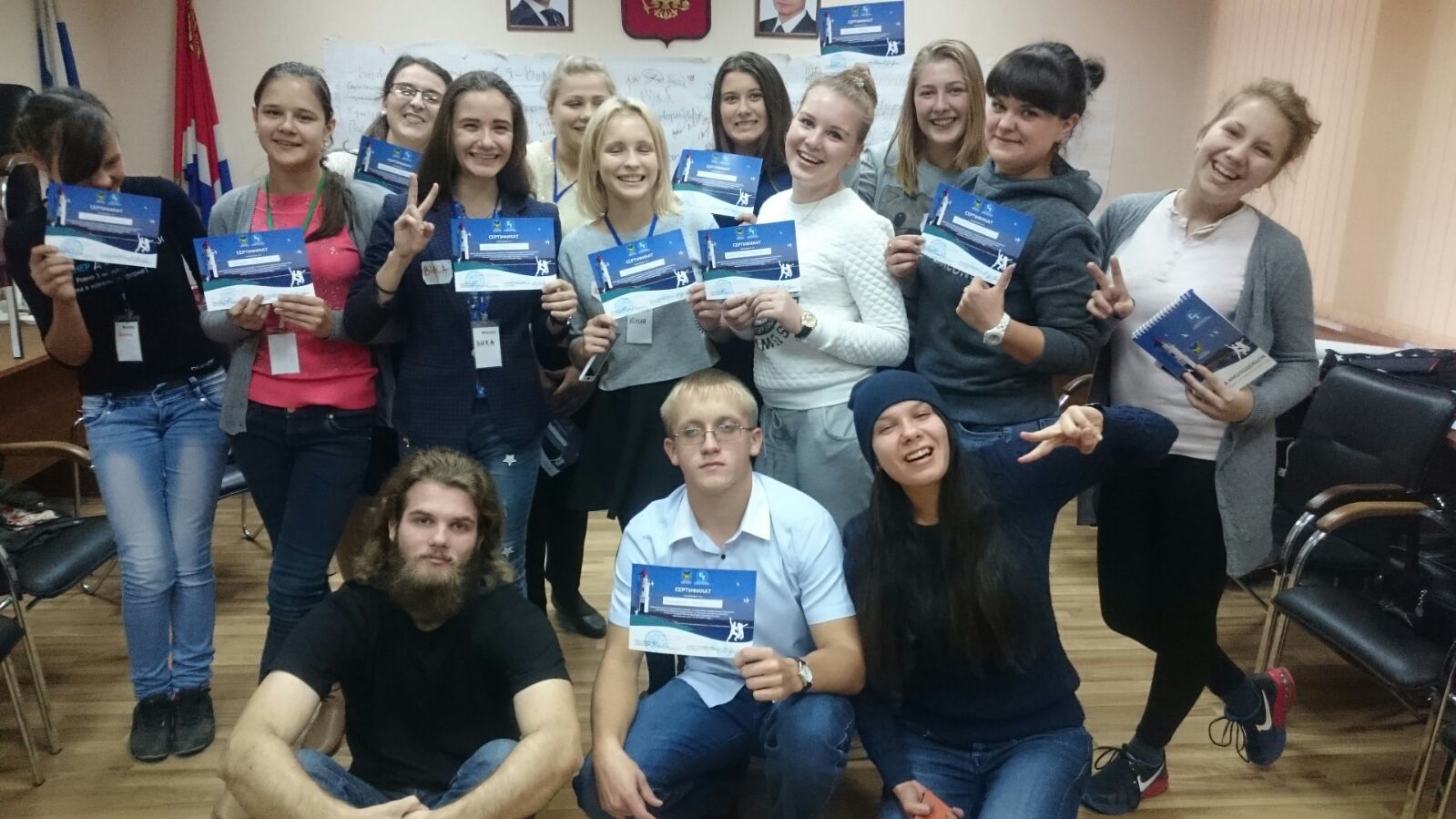 Создание наиболее благоприятных условий для всестороннего развития молодёжи в Черниговском муниципальном районе.Вступая в самостоятельную жизнь, молодёжь должна быть способной реализовывать собственный потенциал. Именно молодёжь является наиболее перспективными гражданами, поэтому проблема социального и духовно-культурного развития молодёжи является одной из наиболее приоритетных задач. Однако, в настоящее время молодёжь испытывает  затруднение в самореализации в общественной жизни, что приводит к негативным проявлениям в молодёжной среде: алкоголизму, наркомании. В значительной степени, корни негативных тенденций лежат в неподготовленности молодёжи к самостоятельной жизни, неумении активно строить свой жизненный путь и добиваться успехов. Молодёжь обладает большими возможностями, но зачастую не умеет практически реализовывать свою потребность. Именно поэтому необходимо создать условия, направленные на развитие и реализацию способностей молодежи в интересах общества, активное участие молодёжи в жизни района. Основные цели:1) создание наиболее благоприятных условий для всестороннего развития молодёжи в районе;2) повышение привлекательности района, как постоянного места жительства и деятельности молодёжи;3) поддержка проектов в области формирования и реализации молодёжной политики;4) поддержка талантливой молодёжи;5) правовое, культурное просвещение молодёжи;6) содействие охране и укреплению здоровья, повышение социальной престижности здорового образа жизни среди молодых граждан;7) развитие толерантности молодёжи.Для достижения поставленных целей необходимо решить следующие задачи:1) создать условия для активного участия молодёжи в жизни района (Центр молодёжных инициатив и волонтёрской организации);повысить уровень гражданского и патриотического воспитания;3) пропагандировать здоровый образ жизни, проводить профилактику наркомании, алкоголизма, курения, экстремизма;4) организовывать мероприятия, направленные на самореализацию молодёжи.Создание системы поддержки молодых семей в целях улучшения сложившихся тенденций в демографической ситуации и решения задач кадровой политики в муниципальном районе.Большинство молодых семей Черниговского района по-прежнему не имеют возможности решить жилищную проблему.Как правило, молодые семьи не могут получить доступ на рынок жилья без бюджетной поддержки. Даже имея достаточный уровень дохода для получения ипотечного жилищного кредита, они не могут оплатить первоначальный взнос при его получении. Молодые семьи в основном являются приобретателями первого в своей жизни жилья, а значит, не имеют в собственности жилого помещения, которое можно было бы использовать в качестве обеспечения уплаты первоначального взноса при получении ипотечного жилищного кредита или займа. К тому же, как правило, они еще не имеют возможности накопить на эти цели необходимые средства. Однако данная категория населения имеет хорошие перспективы роста заработной платы по мере повышения квалификации, и государственная помощь в покупке жилья на льготных условиях либо предоставлении средств на уплату первоначального взноса при получении ипотечных жилищных кредитов или займов, будет являться для них хорошим стимулом дальнейшего профессионального роста.Поддержка молодых семей, при решении жилищной проблемы, станет основой стабильных условий жизни для этой наиболее активной части населения, повлияет на улучшение демографической ситуации в районе. Возможность решения жилищной проблемы создаст для молодежи стимул к повышению качества трудовой деятельности, уровня квалификации в целях роста заработной платы. Решение жилищной проблемы молодых граждан района позволит сформировать экономически активный слой населения.Целью является предоставление муниципальной поддержки в решении жилищной проблемы молодым семьям, признанным в установленном порядке нуждающимися в улучшении жилищных условий.Для достижения поставленной цели предусмотрено решение следующих задач:предоставление молодым семьям района – участникам Программы «Обеспечение молодых семей Черниговского района» социальных выплат на приобретение (строительство) жилья экономкласса;формирование условий для активного использования ипотечного жилищного кредитования при решении жилищной проблемы молодых семей.3.9. Инфраструктура Черниговского района.Транспорт.На территории Черниговского муниципального района действуют 9 автомобильных внутримуниципальных маршрутов.Пассажироперевозки осуществляет ИП Прокопец.На каждом маршруте работает один автобус, за исключением маршрутов 109 и 110 которые обслуживает 1 автобус. Всего задействовано на маршрутах 8 автобусов. Пассажирские перевозки осуществляются по тарифам утвержденным Департаментом по тарифам Администрации Приморского края. Общая протяженность маршрутов следования 192 км.Глава 4. Тарифы.Тарифы на коммунальные услугина территории Черниговского муниципального районаГЛАВА.5 Инвестиционные проекты, реализуемые на территории Черниговского района.ГЛАВА 6. Свод информации по свободным земельным участкам и незадействованным индустриальным площадкам.Наименование площадки Черниговский район.Глава 7. В помощь инвестору	Наименование, местонахождение, контактная информация организаций,с которыми предстоит взаимодействовать инвесторув ходе реализации инвестиционного проектаГлава 1 Общие сведения об Черниговского районе1.1.Географическое положение 1.2.Климатические условия1.3.Природно-ресурсный потенциал1.4.Транспортное сообщение1.5.Полезные ископаемые1.6. Административное деление и население1.7. Памятники архитектурные1.8. Стратегия социально-экономического развития Черниговского районаГлава 2 Администрация Черниговского района2.1. Структура3.1. Уровень жизни населения3.2. Экономика3.3. Промышленность3.4. Агропромышленный комплекс3.5. Малый бизнес3.6. Оборот розничной торговли и общественного питания3.7. Объем платных услуг населению в ценах соответствующих лет3.8. Социальная сфера3.9. Инфраструктура Черниговского районаГлава4. Тарифы на коммунальные услугиГлава 5.Инвестиционные проекты, реализуемые на территории Черниговского районаГлава 6. Свод информации по свободным земельным участкам и незадействованными индустриальными площадкамиГлава 7. В помощь инвестору2014г2015г2016г2017г2018гСреднегодовая численность постоянного населения3408133659335093312632684Из них занятых в экономике12100111001010010 00010 000Численность зарегистрированных безработных323410384320302Уровень безработицы %1,72,22,01,71,7Номер телефонаГлава Черниговского района8(42351) 25-7-89Первый заместитель Главы администрации Черниговского района8(42351) 25-7-89Заместитель Главы Черниговского района8(42351) 25-7-89Руководитель аппарата местной администрации8(42351) 25-1-73Финансовое управление8(42351) 25-7-70Управление экономики и территориального планирования администрации Черниговского района8(42351) 25-6-49Управление образования администрации Черниговского района8(42351) 25-4-69Отдел по аграрной политике администрации Черниговского района8(42351) 25-1-64Отдел экологии и охраны окружающей среды администрации Черниговского района8(42351)25-4-66Отдел учета и отчетности администрации Черниговского района8(42351) 25-2-80Отдел по государственному управлению охраной труда администрации Черниговского района8(42351) 25-5-75Отдел жизнеобеспечения администрации Черниговского района8(42351)25-3-36Отдел градостроительства и имущественных отношений администрации Черниговского района8(42351)25-3-36Административный отдел администрации Черниговского района8(42351)25-1-09Отдел информационных технологий администрации Черниговского района8(42351) 27-3-78Отдел по работе с молодежью и спорту администрации Черниговского района8(42351) 25-1-64Отдел ГО, ЧС и МОБ работы администрации Черниговского района8(42351)25-7-06Юридический отдел администрации Черниговского района8(42351)27-8-9120142015201620172018Добыча полезных ископаемых463,1404,5549,11428,51154,3Обрабатывающие производства511,15919,7658,3839,9834,3производство и распределение тепловой энергии, газа и воды259,3199,2170,7145,6186,1производство и распределение электроэнергии59,755,763,266,0464,6Итого:1293,251579,11441,32480,042239,3201020112012201320142015201620172018В % 2018 к 2010Посевная площадь, всего2237224875234942126225164,123705,724940,7728529,326354,6117,8В том числеЗерновые57948376881277368650,56900648980757028,2121,3Из них:пшеница11511700157710309771275110613971301113,0ячмень110711151269813898924665763638,657,7овес176421702206193426431612186425622615,6148,3рис15992734267026452630,7197919131800121475,9Кукуруза на зерно1413305691267140693682115411203в 8,5 раз Соя13030120331063795481251912858167821904118341,1140,8Картофель107411351089103310411001940952603,656,2Овощи378384,5381360344,6346,7402,77401,8190,950,52010201120122013201420152016201720182017 к 2010 в %Зерновые в весе после доработки6594,214026,8514731,21280719319,512106,513033,217154,313887,86210,6Из них:пшеница783,62386,252054,51295,71571,91385,11690,92191,71957,62249,8ячмень395,21503,21663776,61649,4680,21081,91174,41041,92263,6овес978,73073,43876,624165066,32220,13183,14817,63929,33в 4 раза рис4008,56222,25107,65812,76428,64747,24946,44457,42927,373,0кукуруза на зерно391,7576,417542436,74459,82856,61923,844853934,69в 10 раз Соя1341411660,368288863,412063,614655,820648,923689,320926,41156,0Картофель11753,312257,8138701256214064,811356,210904,811388,37230,8261,5Овощи5288,55735552258136295,558325747,36181,52392,745,2Ед.измерения2014г.2015г.2016г.2017г.2018г.Оборот розничной торговли, всего по районуОборот розничной торговли, всего по районуОборот розничной торговли, всего по районуОборот розничной торговли, всего по районуОборот розничной торговли, всего по районуОборот розничной торговли, всего по районуОборот розничной торговли, всего по районуВ ценах соответствующих летмлн.руб.1485,11924,82318,72388,32482,6Оборот общественного питания, всего по районуОборот общественного питания, всего по районуОборот общественного питания, всего по районуОборот общественного питания, всего по районуОборот общественного питания, всего по районуОборот общественного питания, всего по районуОборот общественного питания, всего по районуВ ценах соответствующих летмлн.руб.39,544,2125,8116,718,3Ед.измерения2014г.2015г.2016г.2017г.2018г.Транспортные услугимлн.руб.0,604,63,94,51,8Жилищные услугимлн.руб.2,71,57,222,10,7Коммунальные услугимлн.руб.182,8151,0107,466,795,9Услуги учреждений культурымлн.руб.2,92,92,94,67,6Медицинские услугимлн.руб.13,915,118,88,916,7Санаторно-оздоровительные услугимлн.руб.7,3-12,04,211,6Ветеринарные услугимлн.руб.2,31,72,11,81,7Услуги системы образованиямлн.руб.21,334,738,839,540,2Прочие виды платных услугмлн.руб.1,916,10,30,580,1Физической культуры и спортамлн.руб.-0,09-0,020,03Социальные услуги, предоставляемые гражданам пожилого возраста и инвалидаммлн.руб.-0,01---Итогомлн.руб.235,7227,7193,4152,9176,3Наименование предприятияС 01.01.2019 по 30.06.2019С01.07.2019 по 31.12.2019Отопление (руб./Гкал)Отопление (руб./Гкал)Отопление (руб./Гкал)КГУП «Примтеплоэнерго»5010,545095,5ОАО РЖД Локомотивное депо п. Сибирцево3100,543231,16ФГБУ " ЦЖКУ" (Черниговское сельское поселение)1651,091717,14ФГБУ " ЦЖКУ" (Сибирцевское городское поселение)1611,051675,5Водоснабжение ,руб/м3Водоснабжение ,руб/м3Водоснабжение ,руб/м3КГУП "Примтеплоэнерго"(Черниговское сельское поселение)30,9732,16КГУП "Примтеплоэнерго"(Дмитриевское сельское поселение)25,6626,68КГУП "Примтеплоэнерго"(Реттиховское сельское поселение)24,3125,43КГУП "Примтеплоэнерго"(Снегуровское сельское поселение)41,8642,79МКУ "Служба хозяйственного управления Сибирцевского городского поселения"33,9535,31ФГБУ " ЦЖКУ" (Черниговское Сельское поселение)23,924,91ФГБУ " ЦЖКУ" (Сибирцевское городское поселение)24,4925,51Водоотведение , руб./м3Водоотведение , руб./м3Водоотведение , руб./м3КГУП "Примтеплоэнерго"(Черниговское сельское поселение)28,829,95КГУП "Примтеплоэнерго"(Дмитриевское сельское поселение)26,7527,82КГУП "Примтеплоэнерго"(Реттиховское сельское поселение)20,8621,79КГУП "Примтеплоэнерго"(Снегуровское сельское поселение)40,7442,6МКУ "Служба хозяйственного управления Сибирцевского городского поселения"33,0434,36ФГБУ " ЦЖКУ" (Черниговское Сельское поселение)12,7413,22ФГБУ " ЦЖКУ" (Сибирцевское городское поселение)23,6624,56№ п/пНаименование проектаИнвесторОбъем инвестиций (млн.руб.)Стадия реализации1Строительство свиноводческих комплексовООО «Мерси трейд» во взаимодействии с ООО «Приморский бекон»13 000,0В стадии проектирования2Строительство комплекса приемки, зерноочистки, сушки с объемом 20 000 тонн и выращивание зерновых в Черниговском районе, элеваторное производство мощностью до 20 000 тонн единовременного храненияООО «Черниговский Агрохолдинг»369,9Проведены инженерные изыскания. Разработана проектная документация. Начало строительства элеватора перенесено на 31.03.2018. Приобретение оборудование элеватора с 01.03.2018. 3Строительство 3 зернохранилищ объемом 3000 тонн и склада по переработке и хранению сои для дальнейшего экспортаООО «Инвест Капитал»100,0В стадии строительства (построено 1 зернохранилище и склад площадью 1400 кв.м. заложен фундамент на 2 зернохранилище)1Сведения о площадкеСведения о площадке1.1Наименование муниципального образования Черниговское сельское поселение 1.2Площадь участка в Га3,853 1.3.Кадастровый номер участка 25:22:020101:421.4Адресные ориентиры участка Приморский край, Черниговский район, с. Черниговка, ул. Пушкинская, 10 а 1.5Форма собственности на земельный участокмуниципальная 1.6Форма владения земельным участком инициатора 1.7Дата окончания срока владения  земельным участком нет1.8Категория земельЗемли населенных пунктов1.9Разрешенное  использование земельного участка Для размещения производственной базы 1.10Наличие внешней и внутренней инфраструктуры (электо- газо- водо, теплоснабжение, объекты дорожного хозяйства)наличие сети электроснабжения, дорога (отдаленность от участка 120 м.).отсутствует   газо- водо, теплоснабжение 1.11Близость земельного участка к объектам  здравоохранения,  образования, сфере услуг и др. 1000 м.- объекты образования 2400м. объекты  здравоохранения 1.12Наличие зданий,  строений,  сооружений , их описание  (площадь, назначение, процент готовности , состояние) Нет 1.13Возможные формы, сотрудничества (продажа, аренда, создание, совместных производств, иное (указать))продажа, аренда1.14Дополнительная информация (наличие документов территориального планировании, разрешение на строительство,  технические условия на подключение и т.д.) Документ  территориального планирования  - генеральный  план  поселения 2Сведения об инициатореСведения об инициаторе2.1Инициатор создания инвестиционной площадки Администрация Черниговского сельского поселения 2.2Почтовый и юридический адрес 692372, Приморский  край,  Черниговский  район, с. Черниговка ул. Ленинская 542.3Дата регистрации организации (ИП)19.01.2006г.2.4Основной государственный регистрационный номер (ОГРН)10625330002543Визуальная информацияВизуальная информация3.1Фотография площадки (обязательно) в электронном виде либо на бумажном носителеПрилагается 3.2Иная информация при наличии (карты, схемы, видеосъемка и др.)Схема участка  (прилагается)1Сведения о площадкеСведения о площадке1.1Наименование муниципального образованияДмитриевское сельское поселениеЧерниговского района Приморского края1.2Площадь участка в Га51.3Кадастровый номер участка25:22:010001:58061.4Адресные ориентиры участкаПриморский край, Черниговский район, село Синий Гай. 1.5Форма собственности на земельный участокмуниципальная1.6Форма владения земельным участком инициатораБезвозмездное пользование1.7Дата окончания срока владения земельным участком ---1.8Категория земельЗемли сельскохозяйственного назначения1.9Разрешенное использование земельного участкаДля ведения подсобного хозяйства1.10Наличие внешней и внутренней инфраструктуры (электро-, газо-, водо-, теплоснабжение, объекты дорожного хозяйства)Имеются подъездные пути1.11Близость земельного участка к объектам здравоохранения, образования, сфере услуг и др.нет1.12Наличие зданий, строений, сооружений, их описание (площадь, назначение, процент готовности, состояние)нет1.13Возможные формы сотрудничества (продажа, аренда, создание совместных производств, иное (указать))Аренда1.14Дополнительная информация (наличие документов территориального планирования, разрешение на строительство, технические условия на подключение и т.д.)нет2Сведения об инициатореСведения об инициаторе2.1Инициатор создания инвестиционной площадкиАдминистрация Дмитриевского поселения2.2Почтовый и юридический адресПриморский кр., Черниговский р-н, с. Дмитриевка, ул. Ленинская, д. 452.3Дата регистрации организации (ИП)19.01.20062.4Основной государственный регистрационный номер (ОГРН)10625330002763Визуальная информацияВизуальная информация3.1Фотографии площадки (обязательно) в электронном виде либо на бумажном носителе3.2Иная информация при наличии (карты, схемы, видеосъемка и др.)1Сведения о площадкеСведения о площадке1.1Наименование муниципального образованияДмитриевское сельское поселениеЧерниговского района Приморского края1.2Площадь участка в Га101.3Кадастровый номер участканет1.4Адресные ориентиры участка Территория бывшего свинокомплекса. Установлено относительно ориентира, расположенного за пределами участка. Ориентир жилой дом. Участок находится примерно в 1200м от ориентира по направлению на северо-восток. Почтовый адрес ориентира: Приморский край, Черниговский район, село Дмитриевка, ул. Партизанская, д 105.1.5Форма собственности на земельный участокгосударственная1.6Форма владения земельным участком инициатора----1.7Дата окончания срока владения земельным участком ---1.8Категория земельЗемли населенных пунктов1.9Разрешенное использование земельного участкаДля личного подсобного хозяйства1.10Наличие внешней и внутренней инфраструктуры (электро-, газо-, водо-, теплоснабжение, объекты дорожного хозяйства)Имеются подъездные пути1.11Близость земельного участка к объектам здравоохранения, образования, сфере услуг и др.нет1.12Наличие зданий, строений, сооружений, их описание (площадь, назначение, процент готовности, состояние)нет1.13Возможные формы сотрудничества (продажа, аренда, создание совместных производств, иное (указать))Аренда1.14Дополнительная информация (наличие документов территориального планирования, разрешение на строительство, технические условия на подключение и т.д.)нет2Сведения об инициатореСведения об инициаторе2.1Инициатор создания инвестиционной площадкиАдминистрация Дмитриевского поселения2.2Почтовый и юридический адресПриморский кр., Черниговский р-н, с. Дмитриевка, ул. Ленинская, д. 452.3Дата регистрации организации (ИП)19.01.20062.4Основной государственный регистрационный номер (ОГРН)10625330002763Визуальная информацияВизуальная информация3.1Фотографии площадки (обязательно) в электронном виде либо на бумажном носителе3.2Иная информация при наличии (карты, схемы, видеосъемка и др.)1Сведения о площадкеСведения о площадке1.1Наименование муниципального образованияДмитриевское сельское поселениеЧерниговского района Приморского края1.2Площадь участка в Га501.3Кадастровый номер участканет1.4Адресные ориентиры участка Территория бывшей молочной товарной фермы. Установлено относительно ориентира, расположенного за пределами участка. Ориентир жилой дом. Участок находится примерно в  от ориентира по направлению на юг. Почтовый адрес ориентира: Приморский край, Черниговский район, село Искра, ул. Центральная, д 5.1.5Форма собственности на земельный участокгосударственная1.6Форма владения земельным участком инициатора----1.7Дата окончания срока владения земельным участком ---1.8Категория земельЗемли населенных пунктов1.9Разрешенное использование земельного участкаЗона Р 61.10Наличие внешней и внутренней инфраструктуры (электро-, газо-, водо-, теплоснабжение, объекты дорожного хозяйства)Имеются подъездные пути1.11Близость земельного участка к объектам здравоохранения, образования, сфере услуг и др.нет1.12Наличие зданий, строений, сооружений, их описание (площадь, назначение, процент готовности, состояние)нет1.13Возможные формы сотрудничества (продажа, аренда, создание совместных производств, иное (указать))Аренда1.14Дополнительная информация (наличие документов территориального планирования, разрешение на строительство, технические условия на подключение и т.д.)нет2Сведения об инициатореСведения об инициаторе2.1Инициатор создания инвестиционной площадкиАдминистрация Дмитриевского поселения2.2Почтовый и юридический адресПриморский кр., Черниговский р-н, с. Дмитриевка, ул. Ленинская, д. 452.3Дата регистрации организации (ИП)19.01.20062.4Основной государственный регистрационный номер (ОГРН)10625330002763Визуальная информацияВизуальная информация3.1Фотографии площадки (обязательно) в электронном виде либо на бумажном носителе3.2Иная информация при наличии (карты, схемы, видеосъемка и др.)1Сведения о площадкеСведения о площадке1.1Наименование муниципального образованияДмитриевское сельское поселениеЧерниговского района Приморского края1.2Площадь участка в Га101.3Кадастровый номер участканет1.4Адресные ориентиры участка Территория бывшей молочной товарной фермы. Приморский край, черниговский район, село Дмитриевка, улица 2-я Колхозная, д. 26.1.5Форма собственности на земельный участокгосударственная1.6Форма владения земельным участком инициатора----1.7Дата окончания срока владения земельным участком ---1.8Категория земельЗемли населенных пунктов1.9Разрешенное использование земельного участкаДля личного подсобного хозяйства1.10Наличие внешней и внутренней инфраструктуры (электро-, газо-, водо-, теплоснабжение, объекты дорожного хозяйства)Имеются подъездные пути, электроснабжение1.11Близость земельного участка к объектам здравоохранения, образования, сфере услуг и др.нет1.12Наличие зданий, строений, сооружений, их описание (площадь, назначение, процент готовности, состояние)нет1.13Возможные формы сотрудничества (продажа, аренда, создание совместных производств, иное (указать))Аренда1.14Дополнительная информация (наличие документов территориального планирования, разрешение на строительство, технические условия на подключение и т.д.)нет2Сведения об инициатореСведения об инициаторе2.1Инициатор создания инвестиционной площадкиАдминистрация Дмитриевского поселения2.2Почтовый и юридический адресПриморский кр., Черниговский р-н, с. Дмитриевка, ул. Ленинская, д. 452.3Дата регистрации организации (ИП)19.01.20062.4Основной государственный регистрационный номер (ОГРН)10625330002763Визуальная информацияВизуальная информация3.1Фотографии площадки (обязательно) в электронном виде либо на бумажном носителе3.2Иная информация при наличии (карты, схемы, видеосъемка и др.)1Сведения о площадкеСведения о площадке1.1Наименование муниципального образованияДмитриевское сельское поселениеЧерниговского района Приморского края1.2Площадь участка в Га501.3Кадастровый номер участканет1.4Адресные ориентиры участка Территория бывшей молочной товарной фермы. Установлено относительно ориентира, расположенного за пределами участка. Ориентир жилой дом. Участок находится примерно в 1000м от ориентира по направлению на северо-запод. Почтовый адрес ориентира: Приморский край, Черниговский район, село Меркушевка, ул. Ленинская, д 1.1.5Форма собственности на земельный участокгосударственная1.6Форма владения земельным участком инициатора----1.7Дата окончания срока владения земельным участком ---1.8Категория земельЗемли населенных пунктов1.9Разрешенное использование земельного участкаДля личного подсобного хозяйства1.10Наличие внешней и внутренней инфраструктуры (электро-, газо-, водо-, теплоснабжение, объекты дорожного хозяйства)Имеются подъездные пути1.11Близость земельного участка к объектам здравоохранения, образования, сфере услуг и др.нет1.12Наличие зданий, строений, сооружений, их описание (площадь, назначение, процент готовности, состояние)нет1.13Возможные формы сотрудничества (продажа, аренда, создание совместных производств, иное (указать))Аренда1.14Дополнительная информация (наличие документов территориального планирования, разрешение на строительство, технические условия на подключение и т.д.)нет2Сведения об инициатореСведения об инициаторе2.1Инициатор создания инвестиционной площадкиАдминистрация Дмитриевского поселения2.2Почтовый и юридический адресПриморский кр., Черниговский р-н, с. Дмитриевка, ул. Ленинская, д. 452.3Дата регистрации организации (ИП)19.01.20062.4Основной государственный регистрационный номер (ОГРН)10625330002763Визуальная информацияВизуальная информация3.1Фотографии площадки (обязательно) в электронном виде либо на бумажном носителе3.2Иная информация при наличии (карты, схемы, видеосъемка и др.)1Сведения о площадкеСведения о площадкеСведения о площадкеСведения о площадке1.1Наименование муниципального образованияНаименование муниципального образованияДмитриевское сельское поселениеЧерниговского района Приморского краяДмитриевское сельское поселениеЧерниговского района Приморского края1.2Площадь участка в ГаПлощадь участка в Га551.3Кадастровый номер участкаКадастровый номер участканетнет1.4Адресные ориентиры участкаАдресные ориентиры участка Территория бывшей молочной товарной фермы. Установлено относительно ориентира, расположенного за пределами участка. Ориентир жилой дом. Участок находится примерно в  от ориентира по направлению на юг. Почтовый адрес ориентира: Приморский край, Черниговский район, село Синий Гай, ул. Высокая, д 1. Территория бывшей молочной товарной фермы. Установлено относительно ориентира, расположенного за пределами участка. Ориентир жилой дом. Участок находится примерно в  от ориентира по направлению на юг. Почтовый адрес ориентира: Приморский край, Черниговский район, село Синий Гай, ул. Высокая, д 1.1.5Форма собственности на земельный участокФорма собственности на земельный участокгосударственнаягосударственная1.6Форма владения земельным участком инициатораФорма владения земельным участком инициатора--------1.7Дата окончания срока владения земельным участком Дата окончания срока владения земельным участком ------1.8Категория земельКатегория земельЗемли населенных пунктовЗемли населенных пунктов1.9Разрешенное использование земельного участкаРазрешенное использование земельного участкаДля личного подсобного хозяйстваДля личного подсобного хозяйства1.10Наличие внешней и внутренней инфраструктуры (электро-, газо-, водо-, теплоснабжение, объекты дорожного хозяйства)Наличие внешней и внутренней инфраструктуры (электро-, газо-, водо-, теплоснабжение, объекты дорожного хозяйства)Имеются подъездные путиИмеются подъездные пути1.11Близость земельного участка к объектам здравоохранения, образования, сфере услуг и др.Близость земельного участка к объектам здравоохранения, образования, сфере услуг и др.нетнет1.12Наличие зданий, строений, сооружений, их описание (площадь, назначение, процент готовности, состояние)Наличие зданий, строений, сооружений, их описание (площадь, назначение, процент готовности, состояние)нетнет1.13Возможные формы сотрудничества (продажа, аренда, создание совместных производств, иное (указать))Возможные формы сотрудничества (продажа, аренда, создание совместных производств, иное (указать))АрендаАренда1.14Дополнительная информация (наличие документов территориального планирования, разрешение на строительство, технические условия на подключение и т.д.)Дополнительная информация (наличие документов территориального планирования, разрешение на строительство, технические условия на подключение и т.д.)нетнет2Сведения об инициатореСведения об инициатореСведения об инициатореСведения об инициаторе2.1Инициатор создания инвестиционной площадкиИнициатор создания инвестиционной площадкиАдминистрация Дмитриевского поселенияАдминистрация Дмитриевского поселения2.2Почтовый и юридический адресПочтовый и юридический адресПриморский кр., Черниговский р-н, с. Дмитриевка, ул. Ленинская, д. 45Приморский кр., Черниговский р-н, с. Дмитриевка, ул. Ленинская, д. 452.3Дата регистрации организации (ИП)Дата регистрации организации (ИП)19.01.200619.01.20062.4Основной государственный регистрационный номер (ОГРН)Основной государственный регистрационный номер (ОГРН)106253300027610625330002763Визуальная информацияВизуальная информацияВизуальная информацияВизуальная информация3.1Фотографии площадки (обязательно) в электронном виде либо на бумажном носителеФотографии площадки (обязательно) в электронном виде либо на бумажном носителе3.2Иная информация при наличии (карты, схемы, видеосъемка и др.)Иная информация при наличии (карты, схемы, видеосъемка и др.)11Сведения о площадкеСведения о площадкеСведения о площадкеСведения о площадке1.11.1Наименование муниципального образованияНаименование муниципального образованияДмитриевское сельское поселениеЧерниговского района Приморского краяДмитриевское сельское поселениеЧерниговского района Приморского края1.21.2Площадь участка в ГаПлощадь участка в Га221.31.3Кадастровый номер участкаКадастровый номер участканетнет1.41.4Адресные ориентиры участкаАдресные ориентиры участкаМинеральная вода. Установлено относительно ориентира, расположенного за пределами участка. Ориентир жилой дом. Участок находится примерно в  от ориентира по направлению на запад. Почтовый адрес ориентира: Приморский край, Черниговский район, село Дмитриевка, ул. Ленинская, д 2.Минеральная вода. Установлено относительно ориентира, расположенного за пределами участка. Ориентир жилой дом. Участок находится примерно в  от ориентира по направлению на запад. Почтовый адрес ориентира: Приморский край, Черниговский район, село Дмитриевка, ул. Ленинская, д 2.1.51.5Форма собственности на земельный участокФорма собственности на земельный участокгосударственнаягосударственная1.61.6Форма владения земельным участком инициатораФорма владения земельным участком инициаторанетнет1.71.7Дата окончания срока владения земельным участком Дата окончания срока владения земельным участком нетнет1.81.8Категория земельКатегория земельЗемли сельскохозяйственного назначенияЗемли сельскохозяйственного назначения1.91.9Разрешенное использование земельного участкаРазрешенное использование земельного участкаДля личного подсобного хозяйстваДля личного подсобного хозяйства1.101.10Наличие внешней и внутренней инфраструктуры (электро-, газо-, водо-, теплоснабжение, объекты дорожного хозяйства)Наличие внешней и внутренней инфраструктуры (электро-, газо-, водо-, теплоснабжение, объекты дорожного хозяйства)Имеются подъездные путиИмеются подъездные пути1.111.11Близость земельного участка к объектам здравоохранения, образования, сфере услуг и др.Близость земельного участка к объектам здравоохранения, образования, сфере услуг и др.------1.121.12Наличие зданий, строений, сооружений, их описание (площадь, назначение, процент готовности, состояние)Наличие зданий, строений, сооружений, их описание (площадь, назначение, процент готовности, состояние)нетнет1.131.13Возможные формы сотрудничества (продажа, аренда, создание совместных производств, иное (указать))Возможные формы сотрудничества (продажа, аренда, создание совместных производств, иное (указать))АрендаАренда1.141.14Дополнительная информация (наличие документов территориального планирования, разрешение на строительство, технические условия на подключение и т.д.)Дополнительная информация (наличие документов территориального планирования, разрешение на строительство, технические условия на подключение и т.д.)нетнет22Сведения об инициатореСведения об инициатореСведения об инициатореСведения об инициаторе2.12.1Инициатор создания инвестиционной площадкиИнициатор создания инвестиционной площадкиАдминистрация Дмитриевского поселенияАдминистрация Дмитриевского поселения2.22.2Почтовый и юридический адресПочтовый и юридический адресПриморский кр., Черниговский р-н, с. Дмитриевка, ул. Ленинская, д. 45Приморский кр., Черниговский р-н, с. Дмитриевка, ул. Ленинская, д. 452.32.3Дата регистрации организации (ИП)Дата регистрации организации (ИП)19.01.200619.01.20062.42.4Основной государственный регистрационный номер (ОГРН)Основной государственный регистрационный номер (ОГРН)1062533000276106253300027633Визуальная информацияВизуальная информацияВизуальная информацияВизуальная информация3.13.1Фотографии площадки (обязательно) в электронном виде либо на бумажном носителеФотографии площадки (обязательно) в электронном виде либо на бумажном носителе3.23.2Иная информация при наличии (карты, схемы, видеосъемка и др.)Иная информация при наличии (карты, схемы, видеосъемка и др.)1Сведения о площадкеСведения о площадке1.1Наименование муниципального образованияРеттиховское сельское поселение1.2Площадь участка в Га301.3Кадастровый номер участкаотсутствует1.4Адресные ориентиры участкаАдрес не присвоенНаходится рядом с территорией бывшей разработки угольного разреза «Реттиховский». Расположен от ул.Первомайская примерно в 500 м. на север.1.5Форма собственности на земельный участокГосударственная собственность не разграничена1.6Форма владения земельным участком инициатора-1.7Дата окончания срока владения земельным участком -1.8Категория земельЗемли населенных пунктов1.9Разрешенное использование земельного участка-1.10Наличие внешней и внутренней инфраструктуры (электро-, газо-, водо-, теплоснабжение, объекты дорожного хозяйства)электро-, газо-, водо-, теплоснабжения нет, дорожная инфраструктура имеется1.11Близость земельного участка к объектам здравоохранения, образования, сфере услуг и др.2 км1.12Наличие зданий, строений, сооружений, их описание (площадь, назначение, процент готовности, состояние)Нет1.13Возможные формы сотрудничества (продажа, аренда, создание совместных производств, иное (указать))Возможна добыча бурого угля1.14Дополнительная информация (наличие документов территориального планирования, разрешение на строительство, технические условия на подключение и т.д.)Имеются Правила землепользования и застройки Реттиховского сельского поселения, Генеральный план Реттиховского сельского поселения2Сведения об инициатореСведения об инициаторе2.1Инициатор создания инвестиционной площадкиАдминистрация Реттиховского сельского поселения2.2Почтовый и юридический адрес692393, Приморский край, Черниговский район, п. Реттиховка, ул. Центральная, 252.3Дата регистрации организации (ИП)-2.4Основной государственный регистрационный номер (ОГРН)10625330002983Визуальная информацияВизуальная информация3.1Фотографии площадки (обязательно) в электронном виде либо на бумажном носителе-3.2Иная информация при наличии (карты, схемы, видеосъемка и др.)-1Сведения о площадкеСведения о площадке1.1Наименование муниципального образованияРеттиховское сельское поселение1.2Площадь участка в Га41.3Кадастровый номер участкаотсутствует1.4Адресные ориентиры участкаАдрес не присвоенДо 1996 года на земельном участке располагались объекты угольного разреза «Реттиховский».Расположен вблизи комплекса объектов ОАО «Приморские авторемонтные мастерские» расположенного по адресу: п.Реттиховка, ул.Центральная, 43 в северном направлении1.5Форма собственности на земельный участокГосударственная собственность не разграничена1.6Форма владения земельным участком инициатора-1.7Дата окончания срока владения земельным участком -1.8Категория земельЗемли населенных пунктов1.9Разрешенное использование земельного участка-1.10Наличие внешней и внутренней инфраструктуры (электро-, газо-, водо-, теплоснабжение, объекты дорожного хозяйства)газо-, водо-, теплоснабжения нет,  Рядом проходит ВЛ – 6 кВ, находятся ПСТ-220 (250 кВА), КТПН-218 (100 кВА), дорожная инфраструктура имеется1.11Близость земельного участка к объектам здравоохранения, образования, сфере услуг и др.1,5 км1.12Наличие зданий, строений, сооружений, их описание (площадь, назначение, процент готовности, состояние)Нет1.13Возможные формы сотрудничества (продажа, аренда, создание совместных производств, иное (указать))Возможное использование под промышленную зону при реализации инвестиционного проекта при использовании инвестиционной площадки №41.14Дополнительная информация (наличие документов территориального планирования, разрешение на строительство, технические условия на подключение и т.д.)Имеются Правила землепользования и застройки Реттиховского сельского поселения, Генеральный план Реттиховского сельского поселения2Сведения об инициатореСведения об инициаторе2.1Инициатор создания инвестиционной площадкиАдминистрация Реттиховского сельского поселения2.2Почтовый и юридический адрес692393, Приморский край, Черниговский район, п. Реттиховка, ул. Центральная, 252.3Дата регистрации организации (ИП)-2.4Основной государственный регистрационный номер (ОГРН)10625330002983Визуальная информацияВизуальная информация3.1Фотографии площадки (обязательно) в электронном виде либо на бумажном носителе-3.2Иная информация при наличии (карты, схемы, видеосъемка и др.)-1Сведения о площадкеСведения о площадке1.1Наименование муниципального образованияРеттиховское сельское поселение1.2Площадь участка в Га501.3Кадастровый номер участкаотсутствует1.4Адресные ориентиры участкаАдрес не присвоенДо 1998 года на земельном участке располагался зверосовхоз «Реттиховский»В направлении востока от ул.Северная вдоль железной дороги Сибирцево - Новочугуевка1.5Форма собственности на земельный участокГосударственная собственность не разграничена1.6Форма владения земельным участком инициатора-1.7Дата окончания срока владения земельным участком -1.8Категория земельЗемли населенных пунктов1.9Разрешенное использование земельного участка-1.10Наличие внешней и внутренней инфраструктуры (электро-, газо-, водо-, теплоснабжение, объекты дорожного хозяйства)электро-, газо-, водо-, теплоснабжения нет, дорожная инфраструктура имеется1.11Близость земельного участка к объектам здравоохранения, образования, сфере услуг и др.5 км1.12Наличие зданий, строений, сооружений, их описание (площадь, назначение, процент готовности, состояние)НетНа южной границе участка имеется башня «Рожновского» объемом 25 м3 которая является объектом системы  водоснабжения населения проживающего по улицам Тихая, Северная, Железнодорожная, введена в эксплуатацию в 1980 году1.13Возможные формы сотрудничества (продажа, аренда, создание совместных производств, иное (указать))Возможное строительство животноводческого или птицеводческого комплексов1.14Дополнительная информация (наличие документов территориального планирования, разрешение на строительство, технические условия на подключение и т.д.)Имеются Правила землепользования и застройки Реттиховского сельского поселения, Генеральный план Реттиховского сельского поселения2Сведения об инициатореСведения об инициаторе2.1Инициатор создания инвестиционной площадкиАдминистрация Реттиховского сельского поселения2.2Почтовый и юридический адрес692393, Приморский край, Черниговский район, п. Реттиховка, ул. Центральная, 252.3Дата регистрации организации (ИП)-2.4Основной государственный регистрационный номер (ОГРН)10625330002983Визуальная информацияВизуальная информация3.1Фотографии площадки (обязательно) в электронном виде либо на бумажном носителе-3.2Иная информация при наличии (карты, схемы, видеосъемка и др.)-1Сведения о площадкеСведения о площадке1.1Наименование муниципального образованияРеттиховское сельское поселение1.2Площадь участка в Га11.3Кадастровый номер участкаотсутствует1.4Адресные ориентиры участкаАдрес не присвоенВ 150 метрах от перекрестка автотрасс Хороль-Арсеньев – Реттиховка-Ивановка по левой стороне в направлении с.Ивановка1.5Форма собственности на земельный участокГосударственная собственность не разграничена1.6Форма владения земельным участком инициатора-1.7Дата окончания срока владения земельным участком -1.8Категория земельЗемли населенных пунктов1.9Разрешенное использование земельного участка-1.10Наличие внешней и внутренней инфраструктуры (электро-, газо-, водо-, теплоснабжение, объекты дорожного хозяйства)электро-, газо-, водо-, теплоснабжения нет, дорожная инфраструктура имеется1.11Близость земельного участка к объектам здравоохранения, образования, сфере услуг и др.4 км1.12Наличие зданий, строений, сооружений, их описание (площадь, назначение, процент готовности, состояние)нет1.13Возможные формы сотрудничества (продажа, аренда, создание совместных производств, иное (указать))Возможное строительство автозаправочной станции, СТО1.14Дополнительная информация (наличие документов территориального планирования, разрешение на строительство, технические условия на подключение и т.д.)Имеются Правила землепользования и застройки Реттиховского сельского поселения, Генеральный план Реттиховского сельского поселения2Сведения об инициатореСведения об инициаторе2.1Инициатор создания инвестиционной площадкиАдминистрация Реттиховского сельского поселения2.2Почтовый и юридический адрес692393, Приморский край, Черниговский район, п. Реттиховка, ул. Центральная, 252.3Дата регистрации организации (ИП)-2.4Основной государственный регистрационный номер (ОГРН)10625330002983Визуальная информацияВизуальная информация3.1Фотографии площадки (обязательно) в электронном виде либо на бумажном носителе-3.2Иная информация при наличии (карты, схемы, видеосъемка и др.)-1Сведения о площадкеСведения о площадке1.1Наименование муниципального образованияАдминистрация Сибирцевского городского поселения1.2Площадь участка в Га211.3Кадастровый номер участка25:22:130001:29081.4Адресные ориентиры участкапримерно в 350 м  по направлению на северо-запад относительно ориентира, расположенного за пределами участка. Ориентир жилой дом. Почтовый адрес ориентира: Приморский край, черниговский район, с. Монастырище, ул. Якименко, 431.5Форма собственности на земельный участок1.6Форма владения земельным участком инициаторааренда1.7Дата окончания срока владения земельным участком 11 сентября 2061 г.1.8Категория земельземли населенных пунктов1.9Разрешенное использование земельного участкадля строительства  административно-бытового комплекса, производственной базы, складских, вспомогательных зданий, строений, сооружений для переработки и хранения сельскохозяйственной продукции1.10Наличие внешней и внутренней инфраструктуры (электро-, газо-, водо-, теплоснабжение, объекты дорожного хозяйства)электроснабжение имеется, мощностью 220 и 380 Вт, газоснабжение  - отсутствует, водоснабжение – водопроводная сеть, теплоснабжение – отсутствует, автодорога подходит к участку1.11Близость земельного участка к объектам здравоохранения, образования, сфере услуг и др. 2 км1.12Наличие зданий, строений, сооружений, их описание (площадь, назначение, процент готовности, состояние) в процессе строительства1.13Возможные формы сотрудничества (продажа, аренда, создание совместных производств, иное (указать))1.14Дополнительная информация (наличие документов территориального планирования, разрешение на строительство, технические условия на подключение и т.д.)разрешение на строительство № RU 25519101-51 от 11 ноября 2013 г., продлено до 11 марта 2017 г.2Сведения об инициатореСведения об инициаторе2.1Инициатор создания инвестиционной площадкиЗакрытое акционерное общество «Элитное»2.2Почтовый и юридический адресПриморский край, г. Уссурийск, ул. Пионерская, д.152.3Дата регистрации организации (ИП)07 июня 2007 г.2.4Основной государственный регистрационный номер (ОГРН)10725110033993Визуальная информацияВизуальная информация3.1Фотографии площадки (обязательно) в электронном виде либо на бумажном носителефото прилагается3.2Иная информация при наличии (карты, схемы, видеосъемка и др.)Наименование организацииМестонахождениеКонтактные данныеУправление экономики и территориального планирования администрации Черниговского районаЧерниговский район, с.Черниговка ул.Буденного 238(42351) 25-6-49economy@chernigovka.orgОтдел жизнеобеспечения администрации Черниговского районаЧерниговский район, с.Черниговка ул.Буденного 238(42351) 25-3-36communal@chernigovka.orgОтдел градостроительства и имущественных отношений администрации Черниговского районаЧерниговский район, с.Черниговка ул.Буденного 238(42351) 25-3-36arch@chernigovka.orgОтдел по аграрной политике администрации Черниговского районаЧерниговский район, с.Черниговка ул.Буденного 238(42351) 25-1-64agro@chernigovka.orgОтдел экологии и охраны окружающей среды администрации Черниговского районаЧерниговский район, с.Черниговка ул.Буденного 238(42351) 25-4-66ecology@chernigovka.orgАдминистративный отдел администрации Черниговского районаЧерниговский район, с.Черниговка ул.Буденного 238(42351) 25-1-09info@chernigovka.orgФедеральная служба по надзору в сфере защиты прав потребителей и благополучия человека г. Спасск-Дальний ул. Кустовиновская,38(42352) 24-2-67s_dalnyi@pkrpn.ruМБУ МФЦ Черниговского районаЧерниговский район, с.Черниговка ул.Ленинская,588(42351) 23-7-87 